Newspaper IndexA monthly publication of newspaper’s articlesFromBusiness Recorder, Daily Times, Dawn, Financial Times, Khaleej Times, The Nation and The News Compiled byMuhammad Asif KhanDeputy Chief Librarian, Serials Section, P.U. LibrarySyed Saleem Abbass ZaidiDeputy Chief Librarian, Information Resource Centre, P.U.LibraryKashif KhursheedSenior Librarian, Multimedia Section, P.U. LibraryHamid AliSenior Librarian, Oriental Section, P.U. LibraryShafiq Ur RehmanSenior Librarian, Serial Section, P.U. LibraryMuhammad RazaqLibrarian, Circulation Section, P.U. LibraryHaji MahmoodLibrarian, Circulation Section, P.U. LibraryRehana KousarLibrarian, Cataloguing Section, P.U. Library
Published byPunjab University Library
© 2012 Ch. Muhammad Hanif Chief Librarian Punjab University Library, LahorePrefacePunjab University Library is providing an indexing service “Newspaper’s index”. This is a monthly publication of newspaper articles published in famous local and foreign newspapers. Since January 2005 library is also providing this index on internet. Library is offering the current index as well as the archives and a cumulative index on our website http://www.pulibrary.edu.pk, In addition to that, hard and soft copies of the indices are also available in the Serials section of the Library.Contents are divided in two categories, Pakistan and the other World. Furthermore both of the categories have their sub-contents arranged alphabetically under various subjects. Indexed entries are further arranged under author alphabetically within their relevant subjects. Indexed entries provide bibliographic information about the articles. The scope, arrangement, format and abbreviations used in the index are as under.Scope:	This Index covers seven major English newspapers "Khaleej Times, Dawn, The Nation, The News, Business Recorder, Financial Times and Daily Times".Bibliographical Information:It is a subject index; Entries in each subject have been arranged alphabetically by author.Sample entry:Ijaz Ahmad Rao. “Techtrix: agricultural biotechnology leads to prosperity.” The Nation, 1 Jan. 2010, p.19Author:	Only Christian author’s names are inverted in their  family name e.g. Roy C. Macridis will be inverted as Macridis, Roy C.Title:	Complete title of the article is in double quotes “Title: subtitle” while sub-title (if any) is separated with colon ( : ).Publisher:	Name of the newspaper e.g. The NationDate of Publication: Abbreviated month and year of publication are printed in the Format” 1Jan. 2012,”Page No:	Regular pages are indicated as p.7, while pages having a specific category name are indexed as, “Business & Economics Review. IV”Ch. Muhammad HanifChief LibrarianPunjab University LibraryNewspaper IndexVol. 11 No. 1 January, 2012Contents SummaryArticles Index(6-22)E-Journals Databases / E-Books(23)Foreign Research Journals (24-25)New Arrivals English (26-29)New Arrivals Urdu(30-34)Articles exDetailed ContentsList of Digital Library E-Journals DatabasesNote: All of the resources are available only from registered IPs provided by ITC, University of the  and can not be accessed outside The University Campuses.E-BooksSubject wise List of 53 Foreign Research Journals Subscribed in 2011List of New Arrivals for the Month of January, 2012فہرست برائے  نئی کتب جنوری2012ءPlease visit  Library’s website to downloadcurrent issue http://www.pulibrary.edu.pk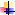 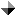 Sr. No.SubjectPage No.Arts & Sports – 6Arts & Sports – World6Banking, Finance and Stock ExchangeBiographies6Biographies7Business, Economics and Industry7Crimes8Current Issues – 8Current Issues – World8Defense/ Military 9Education – 9Education – World10Geography and Travel 10Governance / Policies – 10Governance / Policies – World11Health and Environment 11History and Archaeology – Pakistan11History and Archaeology – World11Human rights – Pakistan11Human Rights – World12 Politics, Policies and Relations12Indo-Pak Relations12Internationl Relations 12Islam 13Kashmir and Kashmir Issue13Language and Literature 13Law and Legislation 14Media – 14Media – World14Miscellaneous15Other Religion15Organization15 Foreign Relations15Peace and war / After effects16Politics – Pakistan16Politics – World19Power Resources ( Gas, Oil, Dam, etc)20Science and Information Technology20Social Problems 20Society and Culture – 21Society and Culture – World21Terrorism 21US Politics, Policies and Relations21World Conflicts22ARTS & SPORTS – PAKISTANBhurgri, A.K. "Choose play before." Business Recorder, 10 December, 2011, Weekend. IVBhurgri, A.K. "Pro is a pro at bridge." Business Recorder, 31 December, 2011, Weekend. IVBhurgri, A.K. "Run for safety." Business Recorder, 3 December, 2011, Weekend. IVBhurgri, A.K. "Table presence." Business Recorder, 24 December, 2011, Weekend. IVBhurgri, A.K. "Two chances are better than one." Business Recorder, 17 December, 2011, Weekend. IVChuburji. "Ghulam Rasul: Master of vibrant landscapes." The Nation, 1 December, 2011, p.6Farooq SulehriA. "The reel-bad Muslim." The News, 9 December, 2011, p.6Nadeem Zuberi. "Departure from reality." Business Recorder, 3 December, 2011, Weekend. IINadeem Zuberi. "Shades of nature." Business Recorder, 24 December, 2011, Weekend. IINadeem Zuberi. "Stately nostalgic." Business Recorder, 31 December, 2011, Weekend. IINadeem Zubery. "'The King of Glass'." Business Recorder, 10 December, 2011, Weekend. IINadem Zuberi. "Elements of beauty." Business Recorder, 17 December, 2011, Weekend. IIReber, Pat. "Eat meat, eat trees: climate activists bustle in Durban." Business Recorder, 11 December, 2011, p.16Zaheer Bhatti. "Remembering GR: The son of the soil." The Nation, 12 December, 2011, p.7ARTS & SPORTS – WORLDImre, Manuela. "Huge forgery scandal shakes New York art scene." Business Recorder, 14 December, 2011, p.20Talbott, Chris. "Author Charles Frazier follows the sound of music." Business Recorder, 17 December, 2011, Weekend. IIIBANKING , FINANCE AND  STOCK EXCHANGEA.B.Shahid. "Bank security." Business Recorder, 4 December, 2011, p.16Bruce Anderson. "Follow the fables: the Goldilocks guide to save the eurozone." Finanical Times, 2 December, 2011, p.11Edward Luce. "Now on Broad way! Waiting for Euro." Finanical Times, 5 December, 2011, p.9Faiq Husain. "Development of SMEs: some bottlenecks." Business Recorder, 8 December, 2011, p.22Fuhrig, Frank. "IMF has 'useful role to play' in eurozone solution." Business Recorder, 19 December, 2011, p.16John Gapper. "Don't make Amazon a monopoly." Finanical Times, 15 December, 2011, p.11John Kay. "Hroses for courses: how to pick the right market model." Finanical Times, 7 December, 2011, p.11John Kay. "In love as in equities, we are regularly fooled by randomness." Finanical Times, 28 December, 2011, p.9John Paul Rathbone. "A beginners' guide to debt crises: lessons from Latin America." Finanical Times, 5 December, 2011, p.9John Paulson. "The eurozone needs a post-Lehman style firewall." Finanical Times, 15 December, 2011, p.11Jonathan Powell. "Cameron has betrayed 200 years of history." Finanical Times, 12 December, 2011, p.9Josef Joffe. "Calm down, Britain. Markely is no new Napoleon." Finanical Times, 11 December, 2011, p.9Khalil Ahmed. "New broker registration regime: A critical review." Business Recorder, 10 December, 2011, p.20Lawrence Summers. "The IMF must play its part in any euro solution." Finanical Times, 9 December, 2011, p.9Martin Feldstein. "A weaker euro will help solve Europe's deficit woes." Finanical Times, 20 December, 2011, p.11Martin Wolf. "A disastrous failure at the summit." Finanical Times, 14 December, 2011, p.9Martin Wolf. "America's inquality need not determine the future of Britain." Finanical Times, 23 December, 2011, p.9Martin Wolf. "Merkozy failed to save the eurozone." Finanical Times, 7 December, 2011, p.11Mayer-Hohdahl, Alexandra. "Euro coins and notes set for low-key 10th anniversary." Business Recorder, 30 December, 2011, p.22Muhammad Yaqub. "How to improve it?: Budget-making process." Business Recorder, 30 December, 2011, p.22Muhammad Yaqub. "Monetary policy and SBP." Business Recorder, 28 December, 2011, p.22Philip Stephens. "Now the Franco-German question." Finanical Times, 9 December, 2011, p.9Philip Stephens. "The euro crisis: dos and don'ts for David Cameron." Finanical Times, 6 December, 2011, p.11Philip Stephens. "This time they may save the euro." Finanical Times, 2 December, 2011, p.11Roula Khalaf. "A generation at last in ferment." Finanical Times, 25 December, 2011, p.7Samuel Brittan. "More Europe' is a mindless slogan, not the answer to all problems." Finanical Times, 16 December, 2011, p.11Tim Harford. "Of foxes, hedgehogs and the art of financial forecasting." Finanical Times, 25 December, 2011, p.7Tony Barber. "The eurozone's darkest hour is always just before dawn." Finanical Times, 3,4 December, 2011, p.7Will Hutton. "A chance for the UK the have banks fit for all seasons." Finanical Times, 20 December, 2011, p.11Willem Buiter. "The terrible consequences of a eurozone collapse." Finanical Times, 8 December, 2011, p.9Wolfgang Munchau. "An accord weighed down by snags." Finanical Times, 12 December, 2011, p.9Wolfgang Munchau. "Grim lessons from the 30 years war." Finanical Times, 29 December, 2011, p.9Zafar Azeem. "Advance income tax at importation: Supply chain management companies." Business Recorder, 29 December, 2011, p.20BIOGRAPHIES Goswami, Rahul. "The magic of Mario and Miranda." Khaleej Times, 12 Dec, 2011, p.11Huzaima Bukhari. "Remembering Benazir Bhutto." Business Recorder, 23 December, 2011, p.22Imtiaz Rafi Butt. "Quaid's legacy: Sheet anchor of Pakistan." The Nation, 25 December, 2011, p.6Irfan Zafar. "I refuse to "butter the toast"." Daily Times, 2 December, 2011, p.A7Jamsheed Marker. "A leader of men." Dawn, 27 December, 2011, p.6Marvi Sirmed. "Remembering Benazir Bhutto, personality!." Daily Times, 26 December, 2011, p.A6Nadeem Zuberi. "The legend lives on." Business Recorder, 31 December, 2011, Weekend. INaqib Hamid. "A gurney and the gaze of Gaga." Daily Times, 11 December, 2011, p.A7Rafia Zakaria. "A human hero." Dawn, 28 December, 2011, p.7Ratner-Arias, Sigal. "Thalia details private moments in her book." Business Recorder, 3 December, 2011, Weekend. IIISajad Haider. "A man of steel." Dawn, 18 December, 2011, p.6Sharmila Faruqui. "A symbol of hope." Business Recorder, 28 December, 2011, p.22Taimur Shalque Hussain. "Benazir Bhutto." The Nation, 24 December, 2011, p.7BUSINESS, ECONOMICS & INDUSTRYAbrar Ahmed Khan. "Problems and solutions." Business Recorder, 14 December, 2011, p.20Akbar Zaidi, S.. "Missing the point." Dawn, 9 December, 2011, p.7Andleeb Abbas. "The change business." Daily Times, 25 December, 2011, p.A7Ashfaque H. Khan. "A dysfunctional economy." The News, 27 December, 2011, p.6Ashfaque H. Khan. "Renewed economic turbulence." The News, 13 December, 2011, p.6Atta ur Rahaman. "Building a knowledge economy (pt-IV)." The News, 24 December, 2011, p.6Beppe Severgnini. "A word of advice for my emotional German friends." Finanical Times, 14 December, 2011, p.9Bruce, Andy. "World economy to trudge on in 2012 despite Europe." Business Recorder, 28 December, 2011, p.22Clive Cookson. "Rejoice in the unfolding mysteries of our universe." Finanical Times, 17,18 December, 2011, p.11David Pilling. "Just two cheers for a sputtering Indonesian dream." Finanical Times, 15 December, 2011, p.11Dr. Kamal Monnoo. "Sliding Pak rupee - not a good omen." The Nation, 14 December, 2011, p.6Dr. Kamal Monnoo. "Trade-offs in economic policy choices." The Nation, 28 December, 2011, p.6Eswar Prsad. "India must not let slip its shining moment for reform." Finanical Times, 19 December, 2011, p.9Fareed Zakaria. "America's investment gap." Khaleej Times, 12 Dec, 2011, p.11Farooq Sulehria. "$1 trillion NGO industry." The News, 20 December, 2011, p.6Farrukh Sleem. "Are polls the solution." The News, 25 December, 2011, p.6Gerard Errera. "Europe's motor is humming again and not by German diktat." Finanical Times, 22 December, 2011, p.11Gideon Rachman. "Farewell to a dumb war in Iraq." Finanical Times, 20 December, 2011, p.11Gideon Rachman. "The summit will prove a footnote." Finanical Times, 13 December, 2011, p.11Gideon Rachman. "Western dreams and Egypt's reality." Finanical Times, 6 December, 2011, p.11Imtiaz Abbas Hussain. "Refund of EOBI and social security to textile industry." Business Recorder, 29 December, 2011, p.20Jeffrey Sachs. "Death by strangling: the demise of state spending." Finanical Times, 16 December, 2011, p.11John Kay. "Taverna talk of fiscal union will remain just that." Finanical Times, 14 December, 2011, p.9Jonas Parello-Plesner and Parag Khann. "Stop fretting about Beijing as a global policeman." Finanical Times, 29 December, 2011, p.9Kasowitz, Sheldon. "Going the Japan way." Khaleej Times, 22 Dec, 2011, p.12Knightley, Phiip. "Counting down on Obama." Khaleej Times, 27 Dec, 2011, p.8Konstantin von Eggert. "Spring comes to Moscow - the tug of war begins." Finanical Times, 8 December, 2011, p.9Martin Feldstein. "Italy can still save its own economic sovereignty - and the euro." Finanical Times, 1 December, 2011, p.13Martin Wolf. "Sinking into the 'great stagnation'." Finanical Times, 21 December, 2011, p.9Masood Hasan. "Winter of our discontent." The News, 25 December, 2011, p.7Michael Wassel. "Washington should turn to reciprocity on trade with China." Finanical Times, 12 December, 2011, p.9Michael, Krepon. "Pakistan's patrons." Dawn, 18 December, 2011, p.7Mir Adnan Aziz. "The haves and the have-nots." The News, 15 December, 2011, p.6Mir Adnan Aziz. "The haves and the have-nots." The News, 29 December, 2011, p.6Mubarak Zeb Khan. "The barrier to trade." Dawn, 11 December, 2011, p.6Muhamad Yaqub. "SBP: a troubled central bank." Dawn, 8 December, 2011, p.7Muhammad Javed. "MFN status: The pitfalls." The Nation, 6 December, 2011, p.6Muhammad Yaqub. "Evading crisis." The News, 15 December, 2011, p.6Muhammad Yaqub. "For expansion of exports." Dawn, 26 December, 2011, p.6Muhammad Yaqub. "Gloating over home remittances." The News, 29 December, 2011, p.6Munir Akram. "Economic revival agenda." Dawn, 11 December, 2011, p.7Nair, Chandran. "The Asian crunch." Khaleej Times, 13 Dec, 2011, p.10Naseer Memon. "From East Pakistan to Bangladesh." Daily Times, 23 December, 2011, p.A6Nicole Pope. "Timid progress on climate deal." The Nation, 14 December, 2011, p.7Phillip Stephens. "The highs and lows of democracy." Finanical Times, 16 December, 2011, p.11Rodric Braithwaite. "The myths of Russia old and new." Finanical Times, 22 December, 2011, p.11Roger Altman. "We need not fret over the omnipotent markets." Finanical Times, 2 December, 2011, p.11Sakib Sherani. "Dial F for FBR." Dawn, 2 December, 2011, p.7Sebastian Mallaby. "Sebastian conflict and confusion of China's currency policy." Finanical Times, 16 December, 2011, p.11Shada Islam. "Wake up call for Europe." Dawn, 3 December, 2011, p.6Shakeel Ahmad. "Policy frame work for private sector growth." The Nation, 4 December, 2011, p.6Shakeel Ahmad. "SMEDA needs urgent restructuring." The Nation, 18 December, 2011, p.6Simon Kuper. "Why Ferguson remains at the top of his game." Finanical Times, 28 December, 2011, p.9Steven Rattner. "A Christmas wish list for America's hapless leaders." Finanical Times, 23 December, 2011, p.9Usman Ghani. "Hardware manufacturing clusters in Pakistan." Business Recorder, 18 December, 2011, p.16Wolfgang Munchau. "The British will fare better in this Anglo-French spat." Finanical Times, 19 December, 2011, p.9Zafar Altaf. "Importance of political economics." Business Recorder, 10 December, 2011, p.20Zafar Altaf. "Nefarious interest groups in the economy." Business Recorder, 17 December, 2011, p.20Zafar Azeem. "Corporate power and greed." Business Recorder, 15 December, 2011, p.20Zafar Azeem. "The conflict of ethical values in businesses." Business Recorder, 8 December, 2011, p.22CRIMESAuatin, Kathi. "Stopping the trade in death." Khaleej Times, 8 Dec, 2011, p.14Gonzalez, Eduardo. "Brazil shatters its silence." Khaleej Times, 5 Dec, 2011, p.9Lubna Jerar Naqvi. "'Minor' crimes." The News, 20 December, 2011, p.7CURRENT ISSUES – PAKISTANAasim Sajjd Akhtar. "Delusions of grandeur." The News, 1 December, 2011, p.6Abbas Nasir. "Onwards to a nightmare." Dawn, 24 December, 2011, p.7Adiah Afraz. "The nudity matter." The News, 11 December, 2011, p.6Asif Ezdi. "Challenges from the  Salalah raid." The News, 5 December, 2011, p.7Babar Sattar. "Obsession with ends." The News, 10 December, 2011, p.7Babar Sattar. "The state within." The News, 31 December, 2011, p.7Brian Cloughley. "Afghanistan disaster." Dawn, 22 December, 2011, p.7Cork, Chris. ": Money business." The News, 9 December, 2011, p.6Cork, Chris. "Our very own WMD." The News, 12 December, 2011, p.7Gulmina Bilal ahmed . "our side of the story." Daily Times, 2 December, 2011, p.A6Hina Hafeezullah Ishaq. "Dancing partner." Daily Times, 2 December, 2011, p.A7Huma Yusuf. "A fragile experiment." Dawn, 19 December, 2011, p.7Lal Khan. " The burgeoning crisis." Daily Times, 25 December, 2011, p.A7Leghari, Faryal . "The bell tolls ominously." Khaleej Times, 1 Dec, 2011, p.15Lubna Jerar Naqvi. "Mere pastime." The News, 13 December, 2011, p.7Lubna Jerar Naqvi. "Pack up." The News, 27 December, 2011, p.7Maqsood Jafri. "Social and political issues." Daily Times, 24 December, 2011, p.A7Marvi Sirmed. "Memogate: the bigger picture." Daily Times, 6 December, 2011, p.A7Mehreen Zahra-Malik. "Land where truth goes to die." The News, 10 December, 2011, p.6Mohammad Ashraf. "Burning witches with relish." Daily Times, 3 December, 2011, p.A7Muhammad Amir Rana. "Strategic sensitivities." Dawn, 26 December, 2011, p.7Munir Akram. "State without a state." Dawn, 25 December, 2011, p.7Qasim A. Moini. "The Arab Islamist wave." Dawn, 21 December, 2011, p.7Rehman, I.A.. "Balochistan's long wait." Dawn, 29 December, 2011, p.7Shafqat Mahmood. "A grim confrontation." The News, 2 December, 2011, p.7Shahab Usto. "Outsourcing political issues to the court." Daily Times, 8 December, 2011, p.A6Touqir Hussain. "Uncertain times." Dawn, 5 December, 2011, p.7CURRENT ISSUES – WORLDAmin Jan Naim . "Let's turn our attention to Africa." The News, 19 December, 2011, p.6Barrett, Scott. "Brussels to Durban." Khaleej Times, 12 Dec, 2011, p.10Chellaney, Brahma. "China's dam frenzy." Khaleej Times, 11 Dec, 2011, p.8Daoud Kuttab. "We are palestinians." Khaleej Times, 18 Dec, 2011, p.11Ferdinando Giugliano. "Monti needs more than Europe's cheers to hold Rome." Finanical Times, 29 December, 2011, p.9Jacob, Allan. "Where free speech rules." Khaleej Times, 19 Dec, 2011, p.13Richard McGregor. "The Newt is back, as bullish as ever, but can he last?." Finanical Times, 11 December, 2011, p.9DEFENSE/ MILITARYA R Siddiqi. "Civil-military faceoff: 'beyond reasonable doubt'!." Daily Times, 24 December, 2011, p.A6A.R. Jerral. "Rubbing salt into wounds." The Nation, 13 December, 2011, p.7Aamir Zafar Khan. "Is there anybody out there?." The News, 23 December, 2011, p.6Abaza, Khairi. "Egypt at the seams." Khaleej Times, 25 Dec, 2011, p.10Abbas Nasir. "Of decisions dispassionate." Dawn, 3 December, 2011, p.7Adnan Gill. "Men of honour and courage." The News, 12 December, 2011, p.6Afrah Jamal. "Taking a chapter from the 1980s playbook." Daily Times, 31 December, 2011, p.A7Akbar Zaidi, S.. "The core contradiction." Dawn, 23 December, 2011, p.7Ayaz Amir. "The western border is the thing." The News, 2 December, 2011, p.6Dr. Farooq Hassan. "Who authorised the drone attacks?." The Nation, 13 December, 2011, p.6Farhat Taj. "Discrimination against FC soldiers." Daily Times, 31 December, 2011, p.A7Farhat Taj. "Liberal commentators and 'strategic deph'." Daily Times, 3 December, 2011, p.A7Farhat Taj. "The ANp and revenge attacks." Daily Times, 10 December, 2011, p.A6Fogh, Anders. "NATO, Russia alliance vital." Khaleej Times, 7 Dec, 2011, p.11Galluced, Robert. "Who's the boss in pyongyang?." Khaleej Times, 26 Dec, 2011, p.12Gulmina Bilal Ahmad. "Pakistan Defence PVt Ltd." Daily Times, 23 December, 2011, p.A6Hackman, Alice. "Bringing the world to Tahrir." Khaleej Times, 24 Dec, 2011, p.7Ijaz Khan. "Learning from experience." Daily Times, 17 December, 2011, p.A7Ikram Sehgal. "Beyond the logjam." The News, 8 December, 2011, p.6Ikram Ullah. "Let us keep our horses ready." The Nation, 5 December, 2011, p.7Khalid Iqbal. "Revisiting our higher defence organisation." The Nation, 19 December, 2011, p.7Khalid Iqbal. "The cowboy's rage." The Nation, 5 December, 2011, p.7Khalid Iqbal. "The notions of strategic depth." The Nation, 26 December, 2011, p.7Margolls, Eric.S.. "Revisiting the old soviet days." Khaleej Times, 26 Dec, 2011, p.12Mehboob Qadir. "The train escape that could have been ." Daily Times, 14 December, 2011, p.A7Mehboob Qadir. "The train escape that could have been ." Daily Times, 21 December, 2011, p.A7Mohammad el Saeed . "Egypt's new challenges." Khaleej Times, 8 Dec, 2011, p.15Mohammad Jamil. "A deliberate and planned attack." The Nation, 3 December, 2011, p.6Mohammad Jamil. "The dismemberment of Pakistan." The Nation, 16 December, 2011, p.7Mohammad Waseem. "Dangerous moments." Dawn, 27 December, 2011, p.7Muzaffar Iqbal. "Will it be businessas usual?." The News, 23 December, 2011, p.6Plate, Tom. "Time to broker a deal ." Khaleej Times, 23 Dec, 2011, p.8Rahimullah Yusufzai. "Were the attacks preventive sabotage?." The News, 8 December, 2011, p.6Ramberg, Bebbett. "Why Libya stands by R2P doctrine." Khaleej Times, 2 Dec, 2011, p.14Rameeza Majid Nizami. "Memogate snakes and ladders." The Nation, 4 December, 2011, p.7S.M Hali. "The army's constitutional role." The Nation, 28 December, 2011, p.7Sajjajd Malik. "Our security dilemma." The News, 21 December, 2011, p.6Tallat Azim. "Time to fasten our seatblets!." The Nation, 3 December, 2011, p.6Umar Waqar. "Hunting the hunter: Learning from Iran." The Nation, 14 December, 2011, p.7Wajahat S. Khan. "GHQ's pearl harbor." The News, 12 December, 2011, p.6Young, Yoon. "Whither North Korea?." Khaleej Times, 25 Dec, 2011, p.11Zafar Hilaly. "War and the generals." The News, 14 December, 2011, p.6Zahrah Nasir. "Risking unrest for the sake of being nasty." The Nation, 26 December, 2011, p.6EDUCATION – PAKISTANA Q Khan. "Back pain-myths and facts (pt-II)." The News, 26 December, 2011, p.6Asghar Soomro. "The decline in Sindh." Dawn, 20 December, 2011, p.6Atle Hetland. "Social sciences for peace." The Nation, 15 December, 2011, p.6Cork, Chris. "The great divide." The News, 5 December, 2011, p.7Dr Sania Chaudhry. "The tution mafia." The Nation, 28 December, 2011, p.7Faisal Bari. "Regulation and facilitation of private Schools." Daily Times, 26 December, 2011, p.A7Inayatullah. "Literacy too, Mr Chief Minister." The Nation, 24 December, 2011, p.7Isa Daudpota, Q.. "Scourge of fake journals." Dawn, 1 December, 2011, p.6Javaid R. Laghari. "We're killing education." The News, 30 December, 2011, p.6Kamila Hyat. "If only we have good teachers." The News, 8 December, 2011, p.7Shakeel Ahmad. "The state of Pakistan's education." The Nation, 11 December, 2011, p.7Zafar Altaf. "Sordid tales." Business Recorder, 31 December, 2011, p.22Zubeida Mustafa. "Chains not needed." Dawn, 21 December, 2011, p.6EDUCATION – WORLDRehman, I.A.. "Of forced displacement." Dawn, 15 December, 2011, p.7GEOGRAPHY AND TRAVEL Chauburji. "Chai garam." The Nation, 15 December, 2011, p.7Chauburji. "Merry Christmas." The Nation, 22 December, 2011, p.7Cork, Chris. "Big black bag." The News, 19 December, 2011, p.7Dr. Sania Chaudhry. "Tourism at the brink of extinction." The Nation, 20 December, 2011, p.6Ghazi Salahuddin. "Rites of passage." The News, 25 December, 2011, p.7Grech, Herman. "Malta toasts record tourism year." Business Recorder, 31 December, 2011, p.22Kubisch, Bernd. "Nostalgic wintertime steam train travel." Business Recorder, 17 December, 2011, Weekend. IILord Julian Hunt. "A new climate change 'road-map'." Daily Times, 16 December, 2011, p.A7Masood Hasan. "City of the late great Ravi." The News, 4 December, 2011, p.7Masood Hasan. "City of the late great Ravi." The News, 6 December, 2011, p.7Masood Hasan. "Goodbye, not farewell." The News, 18 December, 2011, p.6Meekal A. Ahmad. "The airblue accident report." The News, 26 December, 2011, p.6Yeow, Julia. "Malaysia cashes in on luxury retail to lure tourists." Business Recorder, 17 December, 2011, p.20GOVERNANCE / POLICIES – PAKISTANA R Siddiqi. "Martial law : adverse hypotheses." Daily Times, 12 December, 2011, p.A7A.R Jerral. "Plausibly deniable." The Nation, 20 December, 2011, p.6Amber Arifeen. "New growth strategy." Business Recorder, 19 December, 2011, p.16Anjum Ibrahim. "What is national interest?." Business Recorder, 5 December, 2011, p.16Atle Hetland. "Christmas and end-of-year thoughts." The Nation, 22 December, 2011, p.6Atle Hetland. "Finding new ways." The Nation, 1 December, 2011, p.6Babar Ayaz. "Correction of balance of power is a real issue." Daily Times, 27 December, 2011, p.A7Bassam Javed. "The fall-out of memogate." The Nation, 26 December, 2011, p.7ELF Habib. "Transplating the Turkish trafic system." Daily Times, 10 December, 2011, p.A7Eqbal Ahmad. "Letter to a Pakistani diplomat." Daily Times, 24 December, 2011, p.A7Haider Shah. "The boss and 'boss ka aadmi'." Daily Times, 5 December, 2011, p.A7Haider Shah. "The making of 'NRO 2'." Daily Times, 31 December, 2011, p.A7Hira Habib. "Disaster management." Business Recorder, 14 December, 2011, p.20Khalid Husain. "Which 'merit' has the best 'merit'." Business Recorder, 17 December, 2011, p.20M A Niazi. "The presidential illness." The Nation, 16 December, 2011, p.6Mahjabeen Islam. "Cadidates and closet skeletons." Daily Times, 3 December, 2011, p.A6Maleeha Lodhi. "Groupthink on Pakistan." Khaleej Times, 3 Dec, 2011, p.9Mehr Tarar. "one day...." Daily Times, 20 December, 2011, p.A7Mehreen Zahra-Malik. "The obsolete prime minister." The News, 30 December, 2011, p.6Mohammad Taqi. "AfPak: a series of unfortunate events." Daily Times, 1 December, 2011, p.A6Mohammad Taqi. "AfPak: a series of unfortunate events." Daily Times, 8 December, 2011, p.A6Mohammad Taqi. "Memogate: the odds are even now." Daily Times, 29 December, 2011, p.A6Nargis Khanum. "Demonising madressahs." Business Recorder, 24 December, 2011, Weekend. INaseer Memon. "Lacklustre performance." Dawn, 13 December, 2011, p.6Noorani, A.G.. "Governance and consent." Dawn, 10 December, 2011, p.7Peter Jacob. "Managing crises with policy response." Daily Times, 6 December, 2011, p.A7Saida Fazal. "Balochistan on the brink." Business Recorder, 22 December, 2011, p.20Salman Tarik Kureshi. "Reality checks...again." Daily Times, 31 December, 2011, p.A6Sameer Khosa. ""The problem with Pakistan"." The Nation, 2 December, 2011, p.7SHahab USTO. "The Harvest of shame." Daily Times, 22 December, 2011, p.A7Sonali Ranade. "The panopticon is not a solution to curruption." Daily Times, 26 December, 2011, p.A7Syed, Saadat. "Who's heading what?." Dawn, 29 December, 2011, p.6Tallat Azim. "Let's start looking long distance." The Nation, 24 December, 2011, p.6Vaqar Ahmed. "No more mega projects please!." Business Recorder, 21 December, 2011, p.20Zahrah Nasir. "Governmental apathy and indifference." The Nation, 5 December, 2011, p.6GOVERNANCE / POLICIES – WORLDBakhtiyar Kazmi. "All about commodities." Business Recorder, 5 December, 2011, p.16Bremmer, Ian. "Searching for good governanace." Khaleej Times, 1 Dec, 2011, p.15John Gapper. "Let rating agencies have their say." Finanical Times, 8 December, 2011, p.9John Kay. "Spontaneity or slogans: the lessons of Vaclav Havel's greengrocer." Finanical Times, 21 December, 2011, p.9Malik, Ashok. "Not shining any more." Khaleej Times, 23 Dec, 2011, p.8Motahari, Farshid . "Not much progress seen eight years after Iran's killer quake." Business Recorder, 27 December, 2011, p.20Musa Khan. "Police and tactical mistakes." Daily Times, 8 December, 2011, p.A7Nicholas Stern. "A perfound contradiction at the heart of climate change policy." Finanical Times, 9 December, 2011, p.9Power, Jonathan. "Warfare, crime are down." Khaleej Times, 22 Dec, 2011, p.12Richard Haass. "Why a tremulous China's greatest threat is internal." Finanical Times, 29 December, 2011, p.9Rouyer, Eloi . "Hard-up German pensioners forced back to work." Business Recorder, 26 December, 2011, p.16HEALTH AND ENVIRONMENT Ali Madeeh Hashmi. "Gems and jinns." Daily Times, 19 December, 2011, p.A7Amin A Gadit. "Plight of mentally ill patients." Business Recorder, 3 December, 2011, Weekend. IBidwai, Praful. "Averting a climate disaster." The News, 1 December, 2011, p.6Genet, Aude. "South Sudanese children succumbing to preventable diseases." Business Recorder, 4 December, 2011, p.16Loell, Christiane. "Sign language for babies." Business Recorder, 24 December, 2011, Weekend. IIMenke, Nicola. "Getting the most out of your vegetables." Business Recorder, 10 December, 2011, Weekend. IINajmul Husan Rizvi. "Does yoga cure ailing minds?." Khaleej Times, 20 Dec, 2011, p.11Nassoufis, Aliki. "Hand care in winter." Business Recorder, 17 December, 2011, Weekend. IINeumann, Eva. "Acne skin care in winter." Business Recorder, 3 December, 2011, Weekend. IIOelrich, Christiane. "Climate change matter of life and death for Pacific islands." Business Recorder, 2 December, 2011, p.22Ohlin, Pia. "Seniors 'stayin' alive' with exercise." Business Recorder, 31 December, 2011, Weekend. IIIRamchandani, Kumkum. "Yogas' psychological insights ." Khaleej Times, 24 Dec, 2011, p.6Syed Mansoor Hussain. "The health of our leaders." Daily Times, 12 December, 2011, p.A6Tutu, Desmond. "Cliamatic justice." Khaleej Times, 4 Dec, 2011, p.17Zarina Patel. "Plan food diary for the year 2012." Business Recorder, 31 December, 2011, Weekend. IIZarina Patel. "Winter feet care." Business Recorder, 24 December, 2011, Weekend. IIHISTORY AND ARCHAEOLOGY – PAKISTANA Q Khan. "Remembering Dec. 16, 1971." The News, 12 December, 2011, p.6Abbas Nasir. "The more things change." Dawn, 17 December, 2011, p.7D Asghar. "A death trap in Rawalpindi." Daily Times, 29 December, 2011, p.A7Farzana Raja. "Great advocate of social justice." The Nation, 25 December, 2011, p.7Harris Khalique. "Bangladesh at 40." The News, 16 December, 2011, p.7Harris Khalique. "The blue mountain." The News, 30 December, 2011, p.7Lal Khan. "1971: East Bengal revisited." Daily Times, 18 December, 2011, p.A7Mosharraf Zaidi. "The pursuit of national swagger." The News, 10 December, 2011, p.6Saeed Akhtar. "Quaid held Muslim causes dear to his heart." Business Recorder, 25 December, 2011, p.20HISTORY AND ARCHAEOLOGY – WORLDAkif Abdulmir  . "Disappearing history." Khaleej Times, 3 Dec, 2011, p.8Medved, Michael. "Thanks giving and history." Khaleej Times, 4 Dec, 2011, p.17Singh, Raul . "Colonials and conflict." Khaleej Times, 21 Dec, 2011, p.7HUMAN RIGHTS – PAKISTANAhmad Raza. "Rise and fall of empires." Dawn, 16 December, 2011, p.6Arshad Mahmood. "Children in conflict." Dawn, 28 December, 2011, p.7Bina Shah. "Women's equality means business." Dawn, 12 December, 2011, p.7Farhat Taj . "State of human rights in FATA." Daily Times, 17 December, 2011, p.A7Murtaza Razvi. "Women of disaster." Dawn, 15 December, 2011, p.6Qaisar Rashid. "Baloch tribes and the federation." Daily Times, 21 December, 2011, p.A6Qaiser Rashid. "Address the Baloch grievances." Daily Times, 14 December, 2011, p.A6Qaiser Rashid. "The Baloch: a reluctant citizenry." Daily Times, 28 December, 2011, p.A7Rehman, I.A.. "For women's sake." Dawn, 8 December, 2011, p.7Shahnaz Khan. "The invisible chains." The Nation, 21 December, 2011, p.7Uzma Ashraf. "Why call it black swan again and again." Daily Times, 23 December, 2011, p.A7Zahrah Nasir. "Milestones and potential pitfalls." The Nation, 19 December, 2011, p.6Zubeida Mustafa. "Reminder of their rights." Dawn, 14 December, 2011, p.6HUMAN RIGHTS – WORLDFriedemann, Karin. "Avoiding pitfalls in marrige." Khaleej Times, 10 Dec, 2011, p.7INDIA POLITICS, POLICIES AND RELATIONSAijaz Zaka Syed. "India's Muslim dilemma." The News, 15 December, 2011, p.6Akbar, M.J.. "The age of Maya." Dawn, 25 December, 2011, p.7Bidwai, Praful. "India courts food insecurity." The News, 31 December, 2011, p.6Lal, Neeta. "No work, no pay." Khaleej Times, 9 Dec, 2011, p.6Noorani, A.G.. "Ideas and solutions." Dawn, 31 December, 2011, p.7Sen, Sunrita. "India's cheap hooch is often lethal." Business Recorder, 16 December, 2011, p.22Sen, Sunrita. "Two bare meals a day: India's boom eludes the poor." Business Recorder, 23 December, 2011, p.22Sonali Ranade. "FDI in retail." Daily Times, 4 December, 2011, p.A7Sonali Ranade. "Reforms: India's politicians must lead, not follow." Daily Times, 20 December, 2011, p.A7INDO-PAK RELATIONSAkbar, M.J.. "The reform agenda." Dawn, 4 December, 2011, p.Babar Ayaz. "Pakistan-India: common woes." Daily Times, 13 December, 2011, p.A7Beelam Ramzan. "WTO law and MFN status." The News, 5 December, 2011, p.6Beena Sarwar. "People for peace." The News, 26 December, 2011, p.6Ishtiaq ahmad. "Pak-India relation: challenges and opportunities." Daily Times, 4 December, 2011, p.A6Majyd Aziz, Zeenat Hisham and Farhat Fatima. "MFN: Getting Indo-Pak workers united." Business Recorder, 31 December, 2011, p.22Mariam Chaudhry. "The 'saviour'don." The News, 2 December, 2011, p.6Noorani, A.G.. "Map phobia." Dawn, 17 December, 2011, p.7S.M. Hali. "Indian allegations against Pakistan." The Nation, 21 December, 2011, p.7Sakib Sherani. "Revisiting MFN status." Dawn, 30 December, 2011, p.7Tariq Osman Hyder. "Next round of talks." Dawn, 22 December, 2011, p.6INTERNATIONAL RELATIONS Aasim Zafar Khan. "Marriage on the rocks." The News, 22 December, 2011, p.6Ameer Bhutto. "Revolution without a revolution?." The News, 3 December, 2011, p.6Anjum Ibrahim. "Why we must look towards the Danes!." Business Recorder, 12 December, 2011, p.16Anjum Niaz. "Our Berlusconis." The News, 3 December, 2011, p.7Ashfaque H. Khan. "China and SAARC." The News, 20 December, 2011, p.6Asif Ezdi. "Resetting Pak-US ties." The News, 19 December, 2011, p.7Cloughley, Brian. "Inquiries and coups." The News, 27 December, 2011, p.6David Miliband and Nader Mousavizadeh. "The risks of sleepwalking into a war with Iran." Finanical Times, 2 December, 2011, p.1Farrukh Saleem. "The memo." The News, 4 December, 2011, p.6Farrukh Saleem. "The memo." The News, 6 December, 2011, p.6Farrukh Saleem. "Who wrote it?." The News, 18 December, 2011, p.6Iftekhar A Khan. "End of a bad friendship." The News, 8 December, 2011, p.6Ikram Sehgal. "Crying wolf." The News, 1 December, 2011, p.7Ikram Sehgal. "Restructuring a relationship." The News, 16 December, 2011, p.6Javed Jabbar. "Pakistan and Bangladesh: estranged siblings." Daily Times, 16 December, 2011, p.A7Javed Jabbar. "Pakistan and Bangladesh: estranged siblings." Daily Times, 17 December, 2011, p.A7Kode, David. "Africa and the Arab spring." Khaleej Times, 17 Dec, 2011, p.7Lal Khan . "NATO's 'friendly' blitz." Daily Times, 4 December, 2011, p.A7M. Zeb Khan. "The endgame strategy." The News, 21 December, 2011, p.6Malik Amin Aslam Khan. "Delay and denial at Durban." The News, 31 December, 2011, p.6Mohammad Malick. "Gilded cage?." The News, 14 December, 2011, p.7Mortimer, Jasper. "Turkey warns France against Armenian 'genocide' bill." Business Recorder, 18 December, 2011, p.16Motahari, Farshid. "Iranian possession of US drone." Business Recorder, 10 December, 2011, p.20Muhammad Ali Siddiqi. "A two front suicide." Dawn, 25 December, 2011, p.6Saad Hafiz. "A Janus-faced alliance." Daily Times, 22 December, 2011, p.A6Safeer Awan. "Arab spring, Pakistani winter." The News, 20 December, 2011, p.6Saida Fazal. "The collapsing Pak-US 'partnership'." Business Recorder, 1 December, 2011, p.20Sana Bucha. "Truth be told." The News, 18 December, 2011, p.6Scaturro, Michael. "German model underpins UN's 2012 'Year of the Cooperative'." Business Recorder, 13 December, 2011, p.20Shahab Usto. "A hara-kiri in the making?." Daily Times, 15 December, 2011, p.A6Shamshad Ahmad. "Give diplomacy a chance." The News, 20 December, 2011, p.7Sikander Lalani. "The good, the bad and the ugly: Immigration consultants." Business Recorder, 24 December, 2011, Weekend. IStelinberg, David. "Burma in the league." Khaleej Times, 8 Dec, 2011, p.14Tomasky, Michael. "Inventing outrage, what?." Khaleej Times, 13 Dec, 2011, p.10Trenin, Dmitri. "US_ Russian reset in recess." Khaleej Times, 1 Dec, 2011, p.14Wolfgang Munchau. "France and Germany look set to fudge it yet again." Finanical Times, 5 December, 2011, p.9Zafar Hilaly. "Stakes and options." The News, 28 December, 2011, p.7Zafar Hilaly. "The reality of Balochistan." The News, 29 December, 2011, p.7Zaw, Aung. "Cajoling the dragon." Khaleej Times, 13 Dec, 2011, p.11ISLAM Amin Valliani. "Social ethics in Islam." Dawn, 30 December, 2011, p.6Asghar Ali Engineer. "The women of Karbala." Dawn, 2 December, 2011, p.6Nilofar Ahmed. "Development of the soul." Dawn, 23 December, 2011, p.6Nilofar Ahmed. "The names of Allah." Dawn, 9 December, 2011, p.6Taimur Shaique Hussain. "The sons of Ali and Fatima." The Nation, 1 December, 2011, p.7Taimur Shalque Hussain. "The spirit of Christmas." The Nation, 17 December, 2011, p.7Tammy Swofford. "Women and Taliban." Daily Times, 2 December, 2011, p.A7KASHMIR AND KASHMIR ISSUESGhulam Nabi Fai. "Why Kashmir is important to me?." Business Recorder, 9 December, 2011, p.22Huma Yusuf. "The debate on Kashmir." Dawn, 12 December, 2011, p.6LANGUAGE AND LITERATURE Ariel. "Faiz Ahmad Faiz dominates the show." Business Recorder, 10 December, 2011, Weekend. IIIAriel. "Hameed Akhtar's and Dr Raj Bahadur Gor's legacy." Business Recorder, 31 December, 2011, Weekend. IIIAyers, Jeff. "Author keeps the thrills coming." Business Recorder, 17 December, 2011, Weekend. IIIAyers, Jeff. "Rizzoil Isles return in 'The Silent Girl'. Business Recorder, 31 December, 2011, Weekend. IIICondon, Patrick. "Unfinshed foster wallance book bores into boredom." Business Recorder, 10 December, 2011, Weekend. IIIDavid Sharp. "Book aims to help kids cope with loss of a pet." Business Recorder, 10 December, 2011, Weekend. IIIFoster, Mary. "Rick Gavin's Mississippi Delta is hilarious place." Business Recorder, 17 December, 2011, Weekend. IIIFoster, Mary. "Sue Grafton has another choice letter." Business Recorder, 3 December, 2011, Weekend. IIFoster, Mary. "'Vigilante' is filled with colorful characters." Business Recorder, 24 December, 2011, Weekend. IIIGresko, Jessica. "25 'World changers' discuss companies in new book." Business Recorder, 31 December, 2011, Weekend. IIIHouseholder, Mike. "Nerds.non-nerds will love Hardwick's book." Business Recorder, 3 December, 2011, Weekend. IIILang, Brent. "Ebert's memoir warm hearted, but what about the movies?." Business Recorder, 3 December, 2011, Weekend. IIILevin, Ann. "Deep in Amazon jungle." Business Recorder, 10 December, 2011, Weekend. IIILies, Elaine. "Speaking the language of flowers." Business Recorder, 17 December, 2011, Weekend. IIILies, Elaine. "Tales of moments when all changes." Business Recorder, 31 December, 2011, Weekend. IIIMadkour, Rasha. "Book details author's quest to make new friends." Business Recorder, 24 December, 2011, Weekend. IIIRancilio, Alicia. "New 'Gossip Girl' book takes dark, murderous turn." Business Recorder, 3 December, 2011, Weekend. IIIRitter, Malcolm. "Book chronicles expedition through Amazon jungle." Business Recorder, 24 December, 2011, Weekend. IISadaf Shahid. "Back of beyond." The News, 3 December, 2011, p.6Wahid Bashir. "Faiz-a poet of peace." Business Recorder, 10 December, 2011, Weekend. IIIWEAVER, Kendal. "Light side of Fitzgerald." Business Recorder, 3 December, 2011, Weekend. IIIZahid Aslam. "A study of the WTO." The Nation, 18 December, 2011, p.7LAW AND LEGISLATION Al Sarami, Nassar. "Rule of law Arab spring." Khaleej Times, 16 Dec, 2011, p.6Anees Jillani. "The inserted  lacunae." The News, 28 December, 2011, p.6Faisal Siddiqi. "Supreme conflict." Dawn, 20 December, 2011, p.7Hina Hafeezullah. "Smoking Pakistan!." Daily Times, 23 December, 2011, p.A7Hina Hafeezullah. "The hand that rocks the cradle." Daily Times, 16 December, 2011, p.A7Humaiza Bukhari and Ikramul Haq. "Of asset disclosures and transparency." The News, 12 December, 2011, p.6Hussain H. Zaidi. "The guilt of high treason." The News, 13 December, 2011, p.6Huzaima Bukhari and Ikramul Haq. "Memogate and 'immunity'." The News, 17 December, 2011, p.7Huzaima Bukhari. "Developing regulations for microfinance." Business Recorder, 3 December, 2011, p.20Huzaima Bukhari. "Issues in tax reforms." Business Recorder, 16 December, 2011, p.22Mahmood Abdul Ghani. "Cause of friction?: Newspaper Employees (Conditions of Service) Act 1973 - I." Business Recorder, 6 December, 2011, p.6Mahmood Abdul Ghani. "Cause of friction?: Newspaper Employees (Conditions of Service) Act 1973 - II." Business Recorder, 11 December, 2011, p.16Mahmood Abdul Ghani. "Islamic provision in labour laws." Business Recorder, 21 December, 2011, p.20Mohammad Akram Sheikh. "Contours of SC's suo moto jurisdiction." The Nation, 30 December, 2011, p.7Mohammad Akram Sheikh. "Criminal justice system; should it be revisited?." The Nation, 16 December, 2011, p.7Mohammad Akram Sheikh. "NRO judgment: Shall it be implemented?." The Nation, 2 December, 2011, p.7Mohammad Taqi. "More supreme than the court." Daily Times, 15 December, 2011, p.A6Mowahid Hussain Shah. "Actors or directors." The Nation, 8 December, 2011, p.7Pfanner, Eric. "It's regulation time for EU." Khaleej Times, 15 Dec, 2011, p.1Sana  Baloch. "Constitutional limits  and fundamental rights?." Daily Times, 12 December, 2011, p.A6Shahab Usto. "Judiciary and the executive." Daily Times, 1 December, 2011, p.A6Tanveer Jahan . "Justice for women: too little and too slow." Daily Times, 27 December, 2011, p.A6Winkler, Adam. "US courts' political thicket." Khaleej Times, 19 Dec, 2011, p.12Yasser Latif Hamdani. "Persecution of ahmedis in Islamic Republic." Daily Times, 5 December, 2011, p.A7Yasser Latif Hamdani. "Was Jinnah democratic?." Daily Times, 19 December, 2011, p.A7Zafar Azeem. "How tax treaties allow benefits from double taxation." Business Recorder, 22 December, 2011, p.20MEDIA – PAKISTANAkbar, M.J.. "Can you censor a tea shop?." Dawn, 11 December, 2011, p.7Andleeb Abbas. "Media Bazaar." Daily Times, 11 December, 2011, p.A6ELF Habib. "The annual anchor awards." Daily Times, 21 December, 2011, p.A7Faizullah Jan. "Dangers of a shared reality." Dawn, 29 December, 2011, p.7Haider Shah. "Memomania to veenamania: honour is skin deep?." Daily Times, 17 December, 2011, p.A6Huma Yusuf. "In the realm of fear." Dawn, 5 December, 2011, p.6Nadeem ul Haque. "The media, society and development." Daily Times, 27 December, 2011, p.A7Shandana Khan Mohmand. "The missing discourse." Dawn, 26 December, 2011, p.7Zahrah Nasir. "One step at a time towards peace." The Nation, 12 December, 2011, p.6MEDIA – WORLDBlair, Lain. "Star-packed cast cozy up for 'New Year's Eve'." Business Recorder, 31 December, 2011, Weekend. IVCoyle, Joke. "00-who? Daniel Craig excels away from Bond." Business Recorder, 24 December, 2011, Weekend. IVDickson, Daniel. "'Dragon Tattoo' -a dark tale." Business Recorder, 17 December, 2011, Weekend. IVDuralde, Alonso. "Idealism gets assassinated in 'Ides of March'." Business Recorder, 10 December, 2011, Weekend. IVDuralde, Alonso. "'Sherlock Holmes' sequel full of 'Ka-Blam!'." Business Recorder, 24 December, 2011, Weekend. IVDuralde, Alonso. "Stars shine in otherwise forgettable 'My Week with Marilyn'." Business Recorder, 3 December, 2011, Weekend. IVDuralde, Alonso. "'The muppets' true to absurdist, anarchic style." Business Recorder, 3 December, 2011, Weekend. IVDuralde, Alonso. "'Tower Heist' a great, star-studded caper--on paper." Business Recorder, 17 December, 2011, Weekend. IVGermain, David. "'Happy feet two' taps penguin magic again." Business Recorder, 10 December, 2011, Weekend. IVGermain, David. "'The Thing' shows better version." Business Recorder, 3 December, 2011, Weekend. IVJohn  Gapper. "Confesions of a British tabloid newspaper reporter." Finanical Times, 22 December, 2011, p.11Kit, Zorianna. "Rooney Mara preps for stardom with 'Drageon Tattoo'." Business Recorder, 31 December, 2011, Weekend. IVLemire, Christy. "'The Descendants' have moments of emotional truth." Business Recorder, 3 December, 2011, Weekend. IVMacor, Leila. "US director makes first smartphone movie." Business Recorder, 17 December, 2011, Weekend. IVMichaud, Chris. "Kate finds delight in 'Carnage'." Business Recorder, 24 December, 2011, Weekend. IVRieger, Irmgard. "Kim Jong II's cinematic legacy returns to the spotlight." Business Recorder, 24 December, 2011, p.20Rozen, Leah. "Angelina Jolie's 'Blood' an earnest effort." Business Recorder, 31 December, 2011, Weekend. IVShail Kumar Singh. "Bollywood's 'Gregory peck', Dev Anand." Business Recorder, 10 December, 2011, Weekend. IVTomforde, Anna. "New Thatcher film provokes debate ahead of launch." Business Recorder, 17 December, 2011, Weekend. IIIMISCELLANEOUS Akif Abdulamir. "The mountains of death." Khaleej Times, 18 Dec, 2011, p.10Akif Abdulamir. "While the lights fade away." Khaleej Times, 10 Dec, 2011, p.6Berry, Neil. "Don't mention the plot." Khaleej Times, 7 Dec, 2011, p.11Bhaskar, P.G. "The write way of doing it." Khaleej Times, 17 Dec, 2011, p.6Brahm, Laurence. "Winter of discontent." Khaleej Times, 20 Dec, 2011, p.10Cohen, Roger. "The british euro farce." Khaleej Times, 14 Dec, 2011, p.14Cork, Chris. "Year's end." The News, 26 December, 2011, p.7Giridharadas, Anand. "Reviving the idea of America." Khaleej Times, 18 Dec, 2011, p.11Jacob, Allan. "Dammed and dangerous ." Khaleej Times, 8 Dec, 2011, p.15Kramer, Mark. "The rise and fall of walesa's solidarity." Khaleej Times, 16 Dec, 2011, p.6Makihara, Kumiko. "A premium on characters." Khaleej Times, 16 Dec, 2011, p.6Richter, Frank Jurgen. "Of procrastination." Khaleej Times, 14 Dec, 2011, p.15Richter, Frank. "Europes's reminiscence." Khaleej Times, 27 Dec, 2011, p.9Robson, Garry. "The globalised underclass." Khaleej Times, 26 Dec, 2011, p.13Sauvant, Karl . "China inc goes global." Khaleej Times, 7 Dec, 2011, p.10Shaibany, Saleh. "Shattered dream." Khaleej Times, 25 Dec, 2011, p.10Swinney, David. "Old methods for new dugs." Khaleej Times, 7 Dec, 2011, p.11Syed Moazzam Hai. "The small denominator." Khaleej Times, 22 Dec, 2011, p.13Tanvir Ahmad Khan. "Vaclav Havel." The News, 21 December, 2011, p.7Thelines, Between . "Are you a round - shaped legless butterball?." Khaleej Times, 24 Dec, 2011, p.7Vatikotis, Michael . "Old havana declines to die." Khaleej Times, 19 Dec, 2011, p.13Vohar, Bikram. "Come to the gold souq." Khaleej Times, 17 Dec, 2011, p.7Vohra, Bikram. "Love me do, cos i love you." Khaleej Times, 10 Dec, 2011, p.7Vohra, Bikram. "The fun of forevermore ." Khaleej Times, 3 Dec, 2011, p.9Wolf, Naomi. "The American hangover." Khaleej Times, 6 Dec, 2011, p.9OTHER RELIGIONSIshtiaq Ahmad. "The humanist tradition of Punjab." Daily Times, 18 December, 2011, p.A6Shada Islam. "Spirit of Christmas." Dawn, 24 December, 2011, p.6Tammy Swofford. "Merry Christmas!." Daily Times, 16 December, 2011, p.A6Tymoshenko, Yuliya . "A prisoner's christmas ." Khaleej Times, 26 Dec, 2011, p.13ORGANIZATIONSChristopher Caldwell. "The folly of private space travel - it's not rocket science." Finanical Times, 17,18 December, 2011, p.11PAKISTAN FOREIGN RELATIONSEric S Margolis. "West's shameful support of dictatorship." The Nation, 15 December, 2011, p.6Jalees Hazir. "Goodbye, Uncle Sam." The Nation, 11 December, 2011, p.6Khalid Iqbal. "Beyond Bonn II." The Nation, 12 December, 2011, p.7Marshall, Katherine. "Wanted: Pak _ US new dawn." Khaleej Times, 9 Dec, 2011, p.7Rameeza majid Nizami. "Sentiment and sense." The Nation, 18 December, 2011, p.7Robert Olson. "In the aftermath of Iraq." The Nation, 27 December, 2011, p.7S.M. Hali. "Bonn Conference: An eyewitness account." The Nation, 6 December, 2011, p.7PEACE AND WAR / AFTER EFFECTSAbdubar Al- Shamahi. "Making peace in Yemen." Khaleej Times, 15 Dec, 2011, p.15Abdul Quayyum Khan. "Cold War 2.0." Daily Times, 14 December, 2011, p.A6Aqil Shah. "Our ambivalent democrats." Dawn, 4 December, 2011, p.7Braut, Malfrid . "The real lesson form Iraq." Khaleej Times, 2 Dec, 2011, p.15Fraser, Malcolm. "Towards a peaceful pacific." Khaleej Times, 5 Dec, 2011, p.9Harlan Ullman. "Mission not accomplished!." Daily Times, 22 December, 2011, p.A7Imran Malik. "The wars within." The Nation, 24 December, 2011, p.6Khalid Aziz. "Factors that hinder peace." Dawn, 30 December, 2011, p.7Khalid Aziz. "Unsatisfactory endgame." Dawn, 9 December, 2011, p.7Marvi Sirmed. "Giving peace a chance? Thanks, but no thanks!." Daily Times, 13 December, 2011, p.A6Mohammad Akram Sheikh. "Criminal justice system; should it be revisited?." The Nation, 23 December, 2011, p.7Momin Iftikhar. "The demons of a fratricidal war." The Nation, 19 December, 2011, p.6Muhammad Ali Siddiqi. "Indifferece to war." Dawn, 4 December, 2011, p.6Muhammad Amir Rana. "Afghanistan's future." Dawn, 5 December, 2011, p.7Muhammad Waseem. "A conflict zone." Dawn, 13 December, 2011, p.7Mujahid Kamran. "How far is World War III?." The Nation, 21 December, 2011, p.6Nehal El-Sherif. "Jokes powerful weapons in Egypt." Business Recorder, 6 December, 2011, p.6Saida Fazal. "After Bonn what?." Business Recorder, 8 December, 2011, p.22Umar Waqar. "Fourth generation war and Pakistan." The Nation, 4 December, 2011, p.6Vincur, John. "EU_no war , no growth." Khaleej Times, 15 Dec, 2011, p.15Wajid Naeemuddin. "Taliban 'comeback' in Afghanistan: a bad thing?: Perspective from recent, ongoing history." Business Recorder, 13 December, 2011, p.20POLITICS – PAKISTANA Q Khan. "Mentality, self-deception and psychology." The News, 5 December, 2011, p.6A R Siddiqi. "PPP and the army: a pathology of power." Daily Times, 5 December, 2011, p.A6A.B.Shahid . "Imprudence peakin." Business Recorder, 27 December, 2011, p.20A.B.Shahid. "Democracy blues." Business Recorder, 20 December, 2011, p.20A.R. Jerral. "Riding the waves of political tsunami." The Nation, 26 December, 2011, p.6A.Z. Kalhora. "The embodiment of democracy." The Nation, 27 December, 2011, p.6Abbas Nasir. "Aren't people sovereign?." Dawn, 10 December, 2011, p.7Abbas Nasir. "One step forward." Dawn, 31 December, 2011, p.7Abbas Zaidi. "Zardari is a career." Daily Times, 10 December, 2011, p.A7Abdul Quayyum Khan Kundi. "Politics of change." Daily Times, 3 December, 2011, p.A7Abdul Quayyum Khan. "Vicious cicle of politics." Daily Times, 28 December, 2011, p.A6Adiah Afraz. "My 10 reasons to support Khan." The News, 25 December, 2011, p.6Akbar, M.J.. "After diagnosis the difficult part." Dawn, 18 December, 2011, p.7Ameer Bhutto. "Democracy or memo-cracy?." The News, 20 December, 2011, p.6Ameer Bhutto. "Out of the crooked timber." The News, 19 December, 2011, p.6Andleeb Abbas. "Personal VS Political." Daily Times, 18 December, 2011, p.A7Anjum Ibrahim. "Waiting game." Business Recorder, 19 December, 2011, p.16Anjum Ibrahim. "Whither the wind will blow! Some thoughts." Business Recorder, 26 December, 2011, p.16Anjum Niaz. "Bacha party." The News, 17 December, 2011, p.7Anjum Niaz. "Hellor emptiness." The News, 31 December, 2011, p.7Anjum Niaz. "Midnight mass." The News, 24 December, 2011, p.7Anjum Niaz. "The 'stunt'man." The News, 10 December, 2011, p.7Anwar Syed. "A controversial memorandum." Daily Times, 6 December, 2011, p.A6Anwar Syed. "Benefits and disadvantages of incumbency." Daily Times, 20 December, 2011, p.A6Anwar Syed. "Energising institutions." Daily Times, 13 December, 2011, p.A6Anwar Syed. "The president's comings and goings." Daily Times, 27 December, 2011, p.A6Asha'ar Rehman. "Old heroes new heroes." Dawn, 13 December, 2011, p.7Asha'ar Rehman. "The rebel in Hashmi." Dawn, 27 December, 2011, p.7Asha'ar Rehman. "Where all shades meet." Dawn, 20 December, 2011, p.7Asif Ezdi. "An unenviable task." The News, 12 December, 2011, p.7Asif Ezdi. "On the brink." The News, 26 December, 2011, p.7Atif Salahuddin. "Political innings." Business Recorder, 10 December, 2011, Weekend. IAyaz Amir. "Death with of the Pakistani political class." The News, 16 December, 2011, p.6Ayaz Amir. "Real issue: regime change." The News, 23 December, 2011, p.6Ayaz Amir. "Samurai who refuse to learn." The News, 9 December, 2011, p.6Ayaz Amir. "The many Lenins of Pakistan." The News, 30 December, 2011, p.6Azam Khalil. "Making and breaking promises again." The Nation, 29 December, 2011, p.7Azam Khalil. "Maturity in politics." The Nation, 15 December, 2011, p.7Azam Khalil. "The facade of change." The Nation, 22 December, 2011, p.7Azam Khalil. "Wake up PPP!." Daily Times, 2 December, 2011, p.A6Babar Ayaz. "West Pakistanis who stood for Banladeshis' rights." Daily Times, 20 December, 2011, p.A6Babar Sattar. "Emerging fault lines." The News, 3 December, 2011, p.7Babar Sattar. "Saviours indignant again." The News, 17 December, 2011, p.7Bakhtiyar Kazmi. "Will I use my vote?." Business Recorder, 31 December, 2011, Weekend. IBasil Nabi Malik. "." The News, 24 December, 2011, p.6Chaudhry Abdul Majeed. "Srinagar vs Muzaffarabad - true perspective." The Nation, 17 December, 2011, p.7D Asghar. "Fall of Dhaka and a fall guy." Daily Times, 21 December, 2011, p.A7D Asghar. "Of Memogate and scandals." Daily Times, 13 December, 2011, p.A7Daniyal Aziz. "Bureaucracy vs the people." The News, 13 December, 2011, p.6Daud Khattak. "Several birds with one stone." Daily Times, 30 December, 2011, p.A7Dr. A.H Khayal. "The living dead." The Nation, 16 December, 2011, p.6Dr. A.H. Khayal. "Democracy and culture." The Nation, 9 December, 2011, p.7Dr. Haider Mehdi. "Has the people's revolution arrived?." The Nation, 31 December, 2011, p.6Dr. Ijaz Ahsan. "The Imran phenomenon." The Nation, 30 December, 2011, p.7Fahd Ali. "Politics of change." Daily Times, 12 December, 2011, p.A7Faisal Qureshi. "Zardarigate." The Nation, 11 December, 2011, p.6Farhat Taj. "Civil-military relations in Pakistan." Daily Times, 24 December, 2011, p.A7Farrukh Saleem. "No politics for 2 years." The News, 11 December, 2011, p.6Farzana Raja. "Champion of national reconciliation." The Nation, 27 December, 2011, p.7Ghazi Salahuddin. "Drums of December." The News, 11 December, 2011, p.7Ghazi Salahuddin. "Pakistan's open secrets." The News, 4 December, 2011, p.7Ghazi Salahuddin. "Pakistan's open secrets." The News, 6 December, 2011, p.7Gulman S. Afridi. "Between a rock and a hard place." Dawn, 19 December, 2011, p.7Gulmina Bilal Ahmed. "A ray of hope : maybe, maybe not." Daily Times, 30 December, 2011, p.A6Haider Shah. "Demystifying status que and change." Daily Times, 24 December, 2011, p.A6Haider Shah. "Moving in circles." Daily Times, 10 December, 2011, p.A6Harris Khalique. "Clarity in confusion." The News, 9 December, 2011, p.7Harris Khalique. "Thus spake Gilani." The News, 23 December, 2011, p.7Hussain H. Zaidi. "A step we won't take." The News, 19 December, 2011, p.6Hussain H. Zaidi. "NRO is dead, long live NRO." The News, 5 December, 2011, p.6Hussain H. Zaidi. "Zardari's instinct for survival." The News, 26 December, 2011, p.6Huzaima Bukhari. "2011: Year of conflicts." Business Recorder, 30 December, 2011, p.22Huzaima Bukhari. "Debate over asset disclosuresHuzaima Bukhari. "The politics of 'protests'." Business Recorder, 2 December, 2011, p.22Iftekhar A. Khan. "The electable." The News, 31 December, 2011, p.6Ikram Sehgal. "Frustration invokes hope." The News, 29 December, 2011, p.6Ikram Sehgal. "The webmaster." The News, 22 December, 2011, p.6Ikram Ullah. "Confusion worse confunded." The Nation, 19 December, 2011, p.7Inayatullah. "An opportunity to remake Pakistan." The Nation, 17 December, 2011, p.6Inayatullah. "Looking forward to 2012." The Nation, 31 December, 2011, p.7Ishtiaq Ahmad. "Dev Anand and Lahore." Daily Times, 11 December, 2011, p.A6Jalees Hazir. "All in the name of democracy." The Nation, 25 December, 2011, p.6Jalees Hazir. "Democracy minus people." The Nation, 18 December, 2011, p.6Javid Husain. "The way out of the mess." The Nation, 27 December, 2011, p.6Kamila Hyat. "Before a collision." The News, 29 December, 2011, p.6Kamila Hyat. "Elections, reform and real change." The News, 22 December, 2011, p.7Kamila Hyat. "Looking at the next generation." The News, 15 December, 2011, p.7Khwaja Ahmad Hosain. "A constitutional transition." Daily Times, 16 December, 2011, p.A6Liaquat H. Merchant. "Remembering Jinnah in December." The News, 28 December, 2011, p.6M A Niazi. "After the depositions." The Nation, 23 December, 2011, p.6M A Niazi. "Disobeying orders." The Nation, 9 December, 2011, p.6M A Niazi. "The need for an impartial probe." The Nation, 30 December, 2011, p.6Mahmood Abdul Ghani. "Government has no business to be in business - I." Business Recorder, 25 December, 2011, p.20Mahmood Abdul Ghani. "Government has no business to be in business - II." Business Recorder, 26 December, 2011, p.16Maleeha Lodhi. "The year of living dangerously." The News, 21 December, 2011, p.7Maleeha Lodhi. "Year of living dangerously." Khaleej Times, 23 Dec, 2011, p.9Malik Muhammad Ashraf. "Second act of the memo drama." The Nation, 20 December, 2011, p.7Mansoor Hussain. "Political corruption." Daily Times, 5 December, 2011, p.A6Marvi Sirmed. "Memogate: public interestor political interest?." Daily Times, 19 December, 2011, p.A7Masoor Hussain. "Grand unifying conspiracy theory." Daily Times, 19 December, 2011, p.A6Mehmal Sarfraz. "Nothing but a lie...." Daily Times, 27 December, 2011, p.A7Mehreen Zahra-Mali. "Back off boys!." The News, 23 December, 2011, p.6Mehreen Zahra-MaliK. "PPP versus democracy." The News, 17 December, 2011, p.6Mohammad Ali Mahar. "Imran Khan: tsunami or hot air balloon?." Daily Times, 28 December, 2011, p.A7Mohammad Ali Talpur. "Bereft of reason." Daily Times, 25 December, 2011, p.A6Mohammad Ali Talpur. "No respite." Daily Times, 18 December, 2011, p.A6Mohammad Ashraf. "Second act of the memo drama." Daily Times, 23 December, 2011, p.A7Mohammad Malick. "No memo martyers, please." The News, 23 December, 2011, p.7Mohammad Malick. "Year-end or endgame?." The News, 30 December, 2011, p.7Mohammad Taqi. "Memogate and surrogates." Daily Times, 22 December, 2011, p.A6Muhammad Ashraf. "Burning witches with relish." Business Recorder, 2 December, 2011, p.22Muhammad Yaqub. "Save the sinking ship." Dawn, 15 December, 2011, p.7Muzafar Iqbal. "Farewell to all that was 2011." The News, 30 December, 2011, p.6Naeem Tahir. "The 'jalsa' season." Daily Times, 31 December, 2011, p.A6Naheed Khan. "Four years and a widening leadership void." The News, 27 December, 2011, p.6Najamul Hassan Rizvi. "Living dangerous ." Khaleej Times, 6 Dec, 2011, p.9Nargis Khanum. "PTI show through old eyes." Business Recorder, 31 December, 2011, Weekend. INauman Asghar. "An opportunity to develop constitutional jurisprudence." The News, 22 December, 2011, p.6Noorani, A.G.. "Money power in polls." Dawn, 3 December, 2011, p.7Noorani, A.G.. "Russian democracy." Dawn, 24 December, 2011, p.7Rahimullah Yusufzai. "The demonisation of Zardari." The News, 13 December, 2011, p.6Rakhshanda-Rakhshanda-R. "Memorandum: Defaming Pakistan." The Nation, 9 December, 2011, p.6Rameeza Majid Nizami. "Pakistani politics pick 'n' mix." The Nation, 25 December, 2011, p.7Rameeza Majid Nizami. "Top the pops vs greatest hits." The Nation, 11 December, 2011, p.7Rehana Aziz. "What Imran Khan represents." The News, 2 December, 2011, p.6Rehman, I.A.. "A maddening waltz." Dawn, 22 December, 2011, p.7Rehman, I.A.. "In ssearch of winners." Dawn, 1 December, 2011, p.7Riffat Hamid Ghani. "Party prospects." The News, 3 December, 2011, p.6S Iftikhar Murshed. "The falling house that never falls." The News, 4 December, 2011, p.6S Iftikhar Murshed. "The falling house that never falls." The News, 6 December, 2011, p.6S Tariq. "Pay heed Mr Khan." The Nation, 28 December, 2011, p.6S. Iftekhar Murshed. "The deconstruction of Jinnah's vision." The News, 25 December, 2011, p.6S. Iftekhar Murshed. "The venom of false beliefs." The News, 18 December, 2011, p.7S. Iftikhar Murshed. "A parliament of owls." The News, 11 December, 2011, p.6Saida Fazal. "No need to cry foul." Business Recorder, 29 December, 2011, p.20Saida Fazal. "PTI and its promise of change." Business Recorder, 15 December, 2011, p.20Saulat Nagi. "To unpathed Water, undreamed shores." Daily Times, 19 December, 2011, p.A6Sayed G. B. Shah Bukhari. "Gilani's announced largesse." The News, 15 December, 2011, p.6Shafqat Mahmood. "Is this drama politics by other means?." The News, 9 December, 2011, p.7Shafqat Mahmood. "The last hurrah?." The News, 16 December, 2011, p.7Shahab Usto. "The ever gyrating elites." Daily Times, 29 December, 2011, p.A6Sirajuddin Aziz. "Bankruptcy in the PPP." The News, 16 December, 2011, p.6Sirajuddin Aziz. "Khan's grace." The News, 28 December, 2011, p.6Syed Mansoor Hussain. "Rumours denied!." Daily Times, 26 December, 2011, p.A6Syed Mohibullah Shah. "Benazir days." The News, 27 December, 2011, p.6Taimoor Ashraf. "Revolution: to be or not tobe." Daily Times, 22 December, 2011, p.A7Talat Farooq. "Dreaming Imran's dream." The News, 28 December, 2011, p.6Tallat Azim. "Not an easy mess to clean." The Nation, 17 December, 2011, p.6Tallat Azim. "The 'M' factor in our lives." The Nation, 10 December, 2011, p.6Tallat Azim. "What's in and what's out." The Nation, 31 December, 2011, p.6Tanvir Ahmad Khan. "The lure of lone ranger." The News, 28 December, 2011, p.7Urooj Samdhani. "Scared of Khan's bouncers...." The Nation, 23 December, 2011, p.6Wajahat S. Khan. "Zardari's counter-insurgency." The News, 24 December, 2011, p.6Wajid Naeemuddin. "'Apre's moi, le de'luge'." Business Recorder, 20 December, 2011, p.20Wajid Naeemuddin. "Imran's run for instant power invites flak, risks run out!: Who gave visa to OBL, asks PM. PM should answer the question or quit!." Business Recorder, 27 December, 2011, p.20Yasir Latif. "Was Jinnah democratic?." Daily Times, 26 December, 2011, p.A7Zafar Altaf. "Neoliberals: Political-bureaucratic performance." Business Recorder, 3 December, 2011, p.20Zafar Altaf. "Required a minister for moral rearmament." Business Recorder, 24 December, 2011, p.20Zafar Hilaly. "Recruiting the right man for the job." The News, 21 December, 2011, p.6Zubeida Mustafa. "Has PTI done its homework?." Dawn, 28 December, 2011, p.6POLITICS – WORLDAijaz Zaka Syed . "The harvest of Arab Spring." The News, 5 December, 2011, p.6Aijaz Zaka Syed. "Needed-an Arab spring for America." The News, 21 December, 2011, p.6Aijaz Zaka Syed. "Year that changed the world." The News, 31 December, 2011, p.6Andre Brink. "Blundering past the tombstones ofr apartheid." Finanical Times, 1 December, 2011, p.13Andrew Hammond. "US campaigns and elections: shaping world politics." Daily Times, 28 December, 2011, p.A6Andrew Hammond. "Will 2012 be Gingrich's years?." Daily Times, 20 December, 2011, p.A7Atia, Tarek. "Is Tahrir losing its momentum?." Khaleej Times, 1 Dec, 2011, p.14Barfi, Barak. "On the ruins fof Gaddafi era." Khaleej Times, 27 Dec, 2011, p.9Bhandari, Subel. "West overplaying success in Afghanistan, experts say." Business Recorder, 5 December, 2011, p.16Bidwai, Praful. "Durban's 'greenwash' outcome." The News, 24 December, 2011, p.7Buhier, Pierre. "Putin's brezhnev syndrome." Khaleej Times, 9 Dec, 2011, p.6Castle, Stephen. "Crisis batters Union notion." Khaleej Times, 13 Dec, 2011, p.11Cathail, Maidhc. "What is this UN watch?." Khaleej Times, 11 Dec, 2011, p.9Charles Clover. "A pretender's bid for power: lie back and think of Russia." Finanical Times, 17,18 December, 2011, p.11Christopher Caldwell. "An incentive is not a reward, it's an exercise of power." Finanical Times, 3,4 December, 2011, p.7Christopher Caldwell. "An inconvenient truth: the power of moral suasion." Finanical Times, 11 December, 2011, p.9Cohen, Ariel. "Russia ... 20 years after." Khaleej Times, 5 Dec, 2011, p.8Dominique Moisi. "This sceptred isle' cannot save itself on its own." Finanical Times, 13 December, 2011, p.11Ehsan bin Talal. "Change we can belive in ." Khaleej Times, 23 Dec, 2011, p.9Erofeyev, Victor. "Coming out of the swamp." Khaleej Times, 20 Dec, 2011, p.11Fantina, Robert. "Palestinians exist." The News, 15 December, 2011, p.7Fisk, Robert. "Why Iranians hate the British." The News, 3 December, 2011, p.6Ghazi Salahuddin. "When there's Istanbul." The News, 18 December, 2011, p.7Godder, Dirk. "Fears for regional stability rise with Kim's death." Business Recorder, 21 December, 2011, p.20Gold, Shabtai. "DR Congo elections edge closer to chaos." Business Recorder, 1 December, 2011, p.20Goodman, Jim. "Occupy the pasture!." The News, 1 December, 2011, p.7Harlan Ullman. "Dead wrong!." Daily Times, 29 December, 2011, p.A7Harlan Ullman. "Who dares wins." Daily Times, 15 December, 2011, p.A7Hina Mahmood. "Islamist wave in Middle East." Dawn, 8 December, 2011, p.6Iftekhar A Khan. "Iran and Syria." The News, 22 December, 2011, p.7Kadhim al-Attabi. "Iraqi political rows erupt amid security fears." Business Recorder, 20 December, 2011, p.20Kamran Hashmi. "Bangladesh towards political stability?." Daily Times, 17 December, 2011, p.A6Koch, Christian. "Promoting stablility." Khaleej Times, 6 Dec, 2011, p.8Kupchan, Charles. "Rediscovering good governance." Khaleej Times, 21 Dec, 2011, p.6Lal Khan. "Russia: echoes of the past." Daily Times, 11 December, 2011, p.A7Lee, John. "Pyongyong's chance." Khaleej Times, 24 Dec, 2011, p.6Lubna Jerar Naqvi. "Fluttering flags." The News, 2 December, 2011, p.7Lynch, Marc. "Reviewing policy on Egypt." Khaleej Times, 6 Dec, 2011, p.8Madeleine Albright and Andrew Kohut. "An 'iron hand' is no substitute for democracy." Finanical Times, 6 December, 2011, p.11Maleeha Lodhi. "Bonn: more optics than substance." The News, 13 December, 2011, p.7Margolis, Eric.S. "Does death open a door?." Khaleej Times, 21 Dec, 2011, p.7Margolis, Eric.S.. "Egypt's militerisation." Khaleej Times, 11 Dec, 2011, p.9Maslikowski, Dominika. "30 years on, martial law still stirs controversy in Poland." Business Recorder, 12 December, 2011, p.16Mir Adnan Aziz. "'Lao pengyou'." The News, 8 December, 2011, p.6Muzaffar Iqbal. "The Afghan concentration camp." The News, 17 December, 2011, p.6Muzaffar Iqbal. "The Bonn farce." The News, 9 December, 2011, p.6Nehal El-Sherif. "Egypt's revolution is false dawn for women?." Business Recorder, 22 December, 2011, p.20Ramachandra Guha. "The west has placed too much faith in Singh's reputation." Finanical Times, 8 December, 2011, p.9Ramadan Al-Fatash. "Egyptian expatriates eye more than the right to vote." Business Recorder, 4 December, 2011, p.16S P Seth. "North Korea in transition." Daily Times, 30 December, 2011, p.A7Sana Bucha. "White noise Lekin - on the other side." The News, 4 December, 2011, p.6Sana Bucha. "White noise Lekin - on the other side." The News, 6 December, 2011, p.6Shada Islam. "Indonesian example." Dawn, 10 December, 2011, p.6Shada Islam. "The divide in Europe." Dawn, 17 December, 2011, p.6Simon Sebag-Montefiore. "The enduring lessons of the life of Stalin's little sparrow." Finanical Times, 3,4 December, 2011, p.7Sirajuddin Aziz. "Spring of hope." The News, 29 December, 2011, p.7Talat Farooq. "In defence of realism." The News, 10 December, 2011, p.6Tanvir Ahmad Khan. "A shade of green." The News, 8 December, 2011, p.7Tanvir Ahmad Khan. "Drifting apart." The News, 14 December, 2011, p.7Trudolyubov, Maxim. "The divide in Russia." Khaleej Times, 11 Dec, 2011, p.8Victor Cha. "A Korean watershed: we can but watch and wait." Finanical Times, 20 December, 2011, p.11Vinocur, John. "Trouble in Russian assertiveness." Khaleej Times, 3 Dec, 2011, p.8Wajahat S. Khan. "Nato's iron man, reality's frankenstein." The News, 17 December, 2011, p.6Weedah Hamzah. "4,000 dead, but municipal elections go ahead in Syria." Business Recorder, 12 December, 2011, p.16Yasser latif. "Saving Egypt." Daily Times, 12 December, 2011, p.A7Zalmai Rassoul . "Future imperfect." Khaleej Times, 5 Dec, 2011, p.8POWER RESOURCESA Q. Khan. "Back pain-myths and facts." The News, 19 December, 2011, p.6Ahmad Rafay Alam . "A Kabul River treaty." The News, 1 December, 2011, p.6Akhtar Ali. "Solar power plant." Business Recorder, 13 December, 2011, p.20Atta ur Rahman. "Build a knowledge economy (pt-III)." The News, 10 December, 2011, p.6Hussain Ahmed Siddiqui. "Expanding oil refining infrastructure." Business Recorder, 24 December, 2011, p.20Preel, Mare. "Oil industry says crude far from depleted." Business Recorder, 9 December, 2011, p.22Safwan Khan. "The gas issue." Business Recorder, 18 December, 2011, p.16Syed, Fazl-e-Haider. "The race for copper." Dawn, 14 December, 2011, p.7SCIENCE AND INFORMATION TECHNOLOGYAveresch, Dirk. "Sumartphone virus: real danger or just hot air?." Business Recorder, 3 December, 2011, Weekend. IIIBildt, Carl . "Endorse the CTBT." Khaleej Times, 15 Dec, 2011, p.15Blankinship, Donna. "New operating system for space." Business Recorder, 24 December, 2011, Weekend. IIIConnelly, Eileen Aj. "Personal finance technology trends for 2012." Business Recorder, 31 December, 2011, Weekend. IIDunn, Marcia. "Monster black holes." Business Recorder, 10 December, 2011, Weekend. IIIGoldberg, Andy. "IBM predicts mind-reading gadgets within five years." Business Recorder, 24 December, 2011, Weekend. IIKerkmann, Christof. "Waiting for the ice cream sandwich!." Business Recorder, 24 December, 2011, Weekend. IIIKlotz, Frank. "An unfinished agenda on nuclear front." Khaleej Times, 17 Dec, 2011, p.6Nakashima, Ryan. "iTunes Match wins cloud music war by wisp." Business Recorder, 3 December, 2011, Weekend. IISokolow, Andrij. "Will mobile phone competition spell the end of the MP3 player?." Business Recorder, 17 December, 2011, Weekend. IIIZarina Patel. "Computer/Video games-two sides of a coin." Business Recorder, 10 December, 2011, Weekend. IIZschunke, Peter. "Self-marketing on web." Business Recorder, 24 December, 2011, Weekend. IIISOCIAL PROBLEMSChauburji. "Minerva's pet." The Nation, 8 December, 2011, p.6Chauburji. "The hookah." The Nation, 29 December, 2011, p.6Dr. A.H Khayal. "Tragedies galore." The Nation, 23 December, 2011, p.7Fruedemann, Karin. "Fissures in Boston." Khaleej Times, 14 Dec, 2011, p.14Gati, Charles . "Hungary's backward slide." Khaleej Times, 14 Dec, 2011, p.15M.J.Akbar. "How do you censor a teashop?." Khaleej Times, 12 Dec, 2011, p.10Mohammad Jamil. "Corruption in Pakistan." The Nation, 31 December, 2011, p.7Nargis Khanum. "Karachi's feudal lords." Business Recorder, 10 December, 2011, Weekend. INargis Khanum. "Senior citizens." Business Recorder, 3 December, 2011, Weekend. INargis Khanum. "Winter Fires." Business Recorder, 17 December, 2011, Weekend. ISakib Sherani. "The poverty debate." Dawn, 16 December, 2011, p.7SOCIETY AND CULTURE – PAKISTANAkhtar Waheed. "Able, not disabled!." The Nation, 3 December, 2011, p.7Amin A Gadit. "Marriage and mental health." Business Recorder, 17 December, 2011, Weekend. IAtle Hetland. "My Christmas party in Islamabad." The Nation, 29 December, 2011, p.6Faheem Amir. "Dead souls dwelling in a social graveyard." Daily Times, 6 December, 2011, p.A7Ishtiaq Ahmed. "The Master and Margarita: a classic we should read." Daily Times, 25 December, 2011, p.A6Mehboob Qadir. "Pakistan's millennium curse." Daily Times, 28 December, 2011, p.A7Mehboob Qadir. "The hill shepherd and urials." Daily Times, 1 December, 2011, p.A7Mehr Tarar. "Recognising the bad, celebrating the good." Daily Times, 30 December, 2011, p.A6Zafar Azeem. "The role of benevolence in leadership." Business Recorder, 1 December, 2011, p.20SOCIETY AND CULTURE – WORLDAndreas, Gian-Philip. "Brighter, bigger, wider: interior design using glass." Business Recorder, 17 December, 2011, Weekend. IIBakhtiyar Kazmi. "Finding Heroes." Business Recorder, 17 December, 2011, Weekend. IBustillos, Gerardo. "Waste turns into high fashion: Recycle yourself." Business Recorder, 3 December, 2011, Weekend. IIChristopher Caldwell. "We wish you a merry Christmas...and a luyxury new car." Finanical Times, 25 December, 2011, p.7Saulat Nagi. "The Devil can cite scripture." Daily Times, 5 December, 2011, p.A7Smith, Bill. "China's rural harmony." Business Recorder, 16 December, 2011, p.22TERRORISM Ahmed Rashid. "Madam Secretary, only 'talk' can save Afghanistan." Finanical Times, 5 December, 2011, p.9Aziz Ali Dad. "Sectarian violence in Gilgit-Baltistan." The News, 22 December, 2011, p.6Jamal Hussain. "Pakistan's 26/11." The News, 14 December, 2011, p.6Javed Jabbar. "Revisting 1971." The News, 16 December, 2011, p.6MA Niazi. "Nato's angels of death." The Nation, 2 December, 2011, p.6Masood Hasan. "The killing of fields." The News, 11 December, 2011, p.7Mir Adnan Aziz. "Tyrants or liberators?." The News, 1 December, 2011, p.6Mirza Shahzad Akbar. "The criminal liability of drone attacks." The Nation, 29 December, 2011, p.7Musa Khan Jalaizai. "The changing face of cyber terrorism." Daily Times, 29 December, 2011, p.A7Musa Khan. "Emergence of the Punjabi Taliban." Daily Times, 15 December, 2011, p.A7Muzaffar Iqbal. "This insane war." The News, 2 December, 2011, p.6Rafia Zakaria. "The post feminist terror expert." Dawn, 21 December, 2011, p.7Roedad Khan. "Death from the sky." The News, 14 December, 2011, p.6 Smith, Clive Stafford. "Our child 'terrorist'." The News, 14 December, 2011, p.6Zaidi, M.. "What defines a terrorist." Dawn, 19 December, 2011, p.7US POLITICS, POLICIES AND RELATIONSA.R. Jerral. "America's Pakistan phobia." The Nation, 6 December, 2011, p.7Acharya, Amitav. "Can Asia lead?." Khaleej Times, 10 Dec, 2011, p.6Andleeb abbas. "licence to kill." Daily Times, 4 December, 2011, p.A6Atle Hetland. "I cry for you, America!." The Nation, 8 December, 2011, p.6Aydogan Vatandas. "Pak-US relations: A bad marriage." The Nation, 2 December, 2011, p.6Azam Khalil. "Naked Aggression." The Nation, 1 December, 2011, p.7Azam Khalil. "The two faces of America." The Nation, 8 December, 2011, p.7Belnart, Peter. "Faux pas on Iraq." Khaleej Times, 27 Dec, 2011, p.8Berry, Nell. "Nick clegg and zombies." Khaleej Times, 25 Dec, 2011, p.11Cohen, Roger. "Doctrine of stoic silence." Khaleej Times, 2 Dec, 2011, p.15Edward Luce. "Gingrich promises a clash of ideas - whichever they are." Finanical Times, 12 December, 2011, p.9Edward Luce. "The perils of US political permafrost." Finanical Times, 19 December, 2011, p.9Fahd Hussain. "Ugly American." Daily Times, 6 December, 2011, p.A6Ferguson, Niall. "Pitching gingrich can work." Khaleej Times, 22 Dec, 2011, p.13General Mirza Aslam Beg. "Isaf's aggression against pakistan." The Nation, 4 December, 2011, p.7Gvosdev, Nikolas. "Keep the reset going." Khaleej Times, 19 Dec, 2011, p.12Harlan Ullman. "Buck up America!." Daily Times, 1 December, 2011, p.A7Harlan Ullman. "Pearl Harbour redux." Daily Times, 8 December, 2011, p.A7Heinrich Winkler. "The fall of the Berlin Wall to a US of Europe." Finanical Times, 7 December, 2011, p.11Inayatullah. "Reparing a problematic relationship." The Nation, 10 December, 2011, p.7Inayatullah. "The challenge and response." The Nation, 3 December, 2011, p.7Jan Assakzai. "Case for delaying Afghan drawdown." Daily Times, 14 December, 2011, p.A7Jan Assakzai. "US's al Qaeda strategy in a mess." Daily Times, 21 December, 2011, p.A6Jared Bernstein. "Mr Obama, a word of advice for a second term." Finanical Times, 13 December, 2011, p.11Javid Husain. "A troubled relationship." The Nation, 13 December, 2011, p.6Khalid Aziz. "A troubled country." Dawn, 23 December, 2011, p.7Khalid Aziz. "Implications of Nato attack." Dawn, 2 December, 2011, p.7Khalid Aziz. "The power of narrative." Dawn, 16 December, 2011, p.7Khurshid Anwar Mirza. "Is US-Pak strategic partnership tenable?." The Nation, 20 December, 2011, p.7Malik Muhammad Ashraf. "The parallel universe." The Nation, 13 December, 2011, p.7Michael, Kugelman. "US civilian aid at a crossroads." Dawn, 1 December, 2011, p.7Moeed Yusuf. "The binding factor." Dawn, 12 December, 2011, p.7Moeen Pirzada. "Of NATO attacks and conspiracy theories." Daily Times, 8 December, 2011, p.A7Mohammad Akram Sheikh. "Salalah attack: Legal and political dimensions." The Nation, 9 December, 2011, p.7Mohammad Jamil. "Some unconscionable elements." The Nation, 10 December, 2011, p.7Momin Iftikhar. "Memogate and civil-military relations." The Nation, 12 December, 2011, p.6Momin Iftikhar. "The pains of a slippery alliance." The Nation, 5 December, 2011, p.6Mowahid Hussain Shah. "Speaking out." The Nation, 22 December, 2011, p.6Musa Khan Jalalzai. "The US's strategic partnership with an occupied state." Daily Times, 1 December, 2011, p.A7Naeem Tahir. "The NATO  raid nd reactions." Daily Times, 3 December, 2011, p.A6Power, Jonathan. "A terrifying blockage." Khaleej Times, 9 Dec, 2011, p.7Rafia Zakaria. "Licence to kill." Dawn, 14 December, 2011, p.7Rebert, Pat. "Home Alone: Obama goes shopping, political gift in hand." Business Recorder, 23 December, 2011, p.22Roston, Aram. "Obama's sketchy defence alliance." Khaleej Times, 18 Dec, 2011, p.10S P Seth. "US's Iranian obsession." Daily Times, 14 December, 2011, p.A7S P Seth. "US's Iranian obsession." Daily Times, 15 December, 2011, p.A7S.M. Hali. "48 hours at the Nato headquarters." The Nation, 14 December, 2011, p.6Shada Islam. "Year of the dragon." Dawn, 31 December, 2011, p.6Shahid Zubair. "A decade of war and the decade ahead." The Nation, 30 December, 2011, p.6Zaheer Bhatti. "Before you miss the bus again." The Nation, 21 December, 2011, p.6Zaheer Bhatti. "Zeroing in on Pakistan." The Nation, 6 December, 2011, p.6Zeeshan Adhi. "Pak-US relations in the wake of Nato attacks." The Nation, 10 December, 2011, p.6WORLD CONFLICTSTammy Swofford. "The Hammas covenant." Daily Times, 30 December, 2011, p.A7S No.Name of DatabaseAMERICAN ASSOCIATION OF PHYSICS TEACHERS (AAPT)AMERICAN CHEMICAL SOCIETY (ACS)AMERICAN INSTITUTE OF PHYSICS (AIP)AMERICAN MATHEMATICAL SOCIETY (AMS)AMERICAN PHYSICAL SOCIETY(APS)ASSOCIATION OF COMPUTING MACHINERY (ACM)BEECH TREE PUBLISHINGBRITISH LIBRARY ELECTRONIC DELIVERY SERVICECAMBRIDGE UNIVERSITY PRESS (CUP)EDINBURGH UNIVERSITY PRESSELSEVIER (Science Direct)EMERALDESDU - Engineering Solutions for AcademiaINSTITUTE FOR OPERATIONS RESEARCH AND THE MANAGEMENT SCIENCES (INFORMS) INSTITUTE OF ELECTRICAL AND ELECTRONICS ENGINEERS IEEEINSTITUTE OF PHYSICSISI WEB OF KNOWLEDGEJOURNAL OF THE ACOUSTICAL SOCIETY OF AMERICA (JASA)JSTORNATURE PUBLISHINGNRC RESEARCH PRESS JOURNALS ONLINEPROJECT MUSEROYAL COLLEGE OF PHYSICIANSROYAL SOCIETY - ROYAL SOCIETY JOURNALS ONLINESCIENCE ONLINESPRINGER LINKTAYLOR & FRANCIS JOURNALSUNIVERSITY OF CHICAGO PRESSWILEY-BLACKWELL JOURNALSWORLD BANK E-LIBRARY EBRARY E-CONTENT PLATEFORMMC GRAWHILL COLLECTIONSPRINGER BOOKSSr#Name of Department Name of Journal1Center for High Energy PhysicsHadronic Journal2College of Art and DesignArts of Asia3College of Statistical and Actuarial SciencesBiometrika3College of Statistical and Actuarial SciencesJournal of American Statistical Association3College of Statistical and Actuarial SciencesInternational Journal of Epidemiology4Department of Applied PsychologyJournal of Applied Psychology5Department of ArchaeologyArtibus Asia, New York, USA5Department of ArchaeologyJounal of Roayl Asiatic Society of Great Britian and Ireland6Department of BotanyAustralian Journal of Botany7Department of EconomicsJournal of Applied Economics7Department of EconomicsJournal of Developmenht Economics8Department of English Language and LiteraturePoetry Review9Department of Geneder StudiesAffilia; Journal of Women and Social Work9Department of Geneder StudiesGender and Society10Department of GeographyEconomic Geography11Department of HistoryInternational Journal of Punjab Studies11Department of HistoryThe Indian Economic & Social History Review 12Department of Islamic StudiesJournal of American Oriental Society13Department of Library & Information ScienceLibrary Quarterly13Department of Library & Information ScienceJournal of Libarianship and Information Science14Department of Microbiology and Molecular GeneticsJournal of Bacteriology15Department of PhilosophyPhilosophy of Social Sciences16Department of PhysicsReports on Progress in Physics17Department of Political ScienceCurrent History17Department of Political ScienceAsian Profile18Department of Special EducationAsia pacific Journal of speech language and hearing18Department of Special EducationPhysical Disabilitieis Education and related services18Department of Special EducationTeacher Education and Special Education19Department of ZoolgyGeobios19Department of ZoolgyJounral of Clinical Endocrionology and Metabolism20Hailey College of Banking and FinanceHarvard Business Review21Institute Of Administrative SciencesInternational Journal of Public Administration 22Institute Of Business & Information TechnologyMIT Sloan Management Review23Institute of Business Administration Journal of Finance23Institute of Business Administration Journal of Marketing Research24Institute of Chemical Engineering and TechnologyAICHE Journal24Institute of Chemical Engineering and TechnologyIndustrial & Engineering chemistry research25Institute of Communication StudiesMedia Asia25Institute of Communication StudiesJournalism and Mass communication quarterly25Institute of Communication StudiesMedia, Culture & Society (Sage Publication)Sr#Name of Department Name of Journal26Institute of Education and ResearchEducational Technology26Institute of Education and ResearchAmerican Education research Journal26Institute of Education and ResearchEducational Management, Administration and Leadership27Institute of GeologyBulletin of Geological Society of America28Institute Of Mycology and Plant PathologyJournal of Plant Pathology29Institute of Quality & Technology ManagementAsian Journals on Quality29Institute of Quality & Technology ManagementInternational Journals on Quality and Service Science30Institute of Social & Cultural StudiesAmerican Sociological Review30Institute of Social & Cultural StudiesJournal of Developing Societies31P.U.C.I.TCommunications of ACM32University College of PharmacyJournal of Pharmaceutical Sciences33University Law CollegeJournal of legal Education33University Law CollegeAmerican Journal of International LawSr. #AuthorTitleClass #Cutter #Parish, Robert (ed.)Embracing autism618.9285882E 65Muraleedharan, D.Modern banking332.1M 88 MParasuraman, N. R.Fundamentals of financial derivatives (2nd.) (with, CD.)332.632P 14 FEyler, RobertMoney and banking332E 96 MAtkinson, Anthony A…(et.al. ed.)Management accounting (5th.)658.15M 29 a5Blackman, MalorieOperation gadgetman!FEB 58 OHorngren, Charles T.Cost acounting (5th.)658.151H 82 C5Kiger, Jack E.Accounting principles657K 57 ARollinson, HughEarly earth systems551.7R 78 ESherman, RobertShift to modernity231.7650922S 39 SWilson, JacquelineStarring mark spark and video roseFEW 48 SKessel, AmitIntroduction to proteins572.6K 52 IHull, Rob500 digital video778.593H 90 FShankman, Marcy Levy (ed.)Emotionally intelligent leadership for students371.20019E 71Raj, P. PursuhothamaSoil mechanics and foundation engineering624.15126R 14 SZhonghe, Pang (ed.)Advances in solid earth sciences550A 23Grylls, BearMission FEG 94 MKeene, CarolynNancy DrewFEK 20 NGrierson, George (ed.)Siraiki language491.419S 48Patil, Sharath ChandraEvolutionary microbiology579P 22 EKhuda BakhashCatalogue of the printed books of European languages015.5412031K 55 CBahl,  BijenderText book of atomic forece microscopy502.82B 12 TAbdullah HusseinWeary generations891.439371A 13 WLapham, F.Introduction to the new testament apocrypha229L 23 IHorowitz, AnthonyPublic enemy number twoFEH 84 PMulligan, AndyTrashFEM 87 TCharlie small JournalsFEC 31Drinkwater, CarolMy story the HungerBD 78 MKettell, BrianIslamic finance in a nutshell332.1091767K 48 IDahl, RoaldBFGFED 11 BSidhwa, BapsiAn American Brat891.4393S 42 ADash, P. K.Advanced atomic physics539.7D 17 AZulfeequar AlamHerbal medicines615.321Z 7 HChandler, Lester V.Economic of money and banking (7th.)332C 29 E7Depamphilis, Melvin L.Genome duplication572.86D 36 GSayer, Stuartn (ed.)Issues in finance339.52I 8Tarek FatahPakistan297.272T 16 PMay, Larry (ed.)Philosophy of law340.1P 50 mFarooq NadeemChaos330.95491F 17 CShrestha, Hiranya LalGoldern Jubilee Nepal-Pakistan relation327.54910496S 41 GZafar HassanArt and achievement of GulzarBG 95 ZFenby, JonathanPenguin history of modern China951F 25 PSohail Agha (ed.)Reaping the dividend304.6095491R 24Woodward, BobObama's Wars973.932092W 78 QSr. #AuthorTitleClass #Cutter #Boxall, Peterstrategy and human resource management  (3rd.)658.3B 74 S3Drucker's Peter F.Five most important questions self-assessment tool (3rd.)668.048D 77 F3Russell, Ken (compiled by)300 more brain-twisting puzzles793.73T 46Aziz, K. K.Murder of history907.2095491A 99 MHossein AskariNew issues in Islamic finance and economics297.091767H 84 NJones, LeoCambridge advanced English428.24076J 57 CBaker, AnnTree or three? (with CD.)428.34B 15 TWallace, Michael J.Study skills in English (2nd.)371.3081W 14 S2Langha, Abdul KarimCriminality in the contemporary world , the Bible and Quran364L 21 CFisher, AlecCritical thinking160F 47 COldenburg, PhilipIndia, Pakistan, and democracy320.954O 31 IEvans, Gareth M.Environmental biotechnology (2nd.)628.5E 84 EFreeman, MichaelHuman rights (2nd.)323F 87 HPandya, Shefali R.Learning and teaching styles378.125P 14 LWilliams, RowanCricis and recovery330.941C 73Douglas, DanUnderstand language testing407.6D 66 UFazal, ElahiLove for the nobel Prophet and Its Signs297.63F 23 LFazal, ElahiLove for the nobel Prophet and Its Signs297.63F 23 LKrouk, EvgeniiModulation and coding techniques in wireless communications621.384M 69Rizwi, FaizerThe life of MuhammadBM 855 LJuniper, TonySaving planet earth333.72J 96 SRavina, EnriqueThe evolution of drug discovery615.19R 20 ENunan, DavidResearch methods in language learning418.007N 91 RJames, Richard K.Theories and strategies in counseling and psychotherapy616.8914J 22 T5Sarafino, Edward P.Health Psychology610.19S 15 H6Hill, Charles W. L.International Business658.049H 64 I8Archer, David (ed.)The Warming Papers551.5W 20Baily, Peter…. et al.Procurement principles and management658.72B 14 PGido, JackProject management658.404G 33 PUmar AsadThe Punjab employees efficiency, discipline and accountability act 2006331.11U 2 PGoodale, MalcolmProfessional presentations with (with, CD.)428.202465G 51 PMansfield, MichaelUnderstanding physics (2nd.)530M 31 U2Madura, JeffInternational financial management658.15M 26 IaDas, Bikram K….et al.An introduction to professional english and soft skills428.208865D 17 IPinto, Jeffrey K.Project Management Achieving Competitive Advantage658.404P 58 PWrary, AlisonProjects in Linguistics A Practical  to Researching Language410.72W 87 P2Hajabi, MuhammadHistory of Kaaba297.35H 13 HDurieux, AlainApplied Microbiology660.62A 68Mannix, DarleneSocial Skills Activities for Secondary Students with Special Needs371.91M 30 S2Kim, Sang H.1001 Ways To Motivate Yourself And Others153.8K 61 WSr. #AuthorTitleClass #Cutter #Lauterburg, DominiqueCore Statutes on Employment Law334.4101L 28 CLeekley, Robert M.Applied statistics for business and economics519.5L 41 ABlack, KenApplied business statistics (6th.)519.5B 57 A6Lowell, JamesWhat every fiedlity investor needs to know332.6327L 83 WHirai, Abdul SamadEstimation of statistical parameters519.1H 67 EShinwari, Naveed AhmadUnderstanding FATA954.9122S 40 UHitt, Michael A.Strategic management (7th.)658.4012H 67 S7Boon, Nicholas A…et.al.Davidson's principles and practice medicine (20th.)610D 20 d20Means, Gordon P.Political Islam in Southeast Asia320.5570959M 51 PRizvi, Al Haj Syed Ali AkbarJourney of Islamic history297.09R 55 JSchoon, NatalieIslamic asset management332.1091767S 22 ISodhi, G. S.Textook of inorganic chemistry546S 60 TTew, MarilynSchool effectiveness (with, CD.)371.4T 30 SWilkinson, PaulTerrorism versus democracy (3rd.)363.325156W 49 T3Syrett, KeithFoundations of public law342S 99 FGillespie, Kay J.Guide to faculty development (2nd.)378.12G 37 GDas, Sudhansu KumarRole of commercial banks in rural development332.15D 17 RMohayuddin, G.New anthology of English verse821.008M 66 NFarrell, David M.Electroal systems (2nd.)324.63F 20 E2Moore, JaneKey concepts in romantic literature808.8385M 75 PShaughnessy, Robert (ed.)Four renaissance comedies822.052308F 72Chakrabarty, BidyutIndian politics and society since independence320.954C 27 IHocking, Brian (ed.)Trade politics (2nd.)380.13T 68 h2Norton's, PeterIntroduction to computers (7th.)004N 81 I7Mandl, FranzQuantum field theory (2nd.)530.143M 29 Q2Yahuda, MichaelInternational politics of the Asia-Pacific (3rd.)320.95Y 1 I3Moore, SimonStrategic project portfolio management658.4012M 76Caldwell, Brian J.Future of schools371.2C 12 FBrundrett, MarkLeadership for quality and accountability in education371.200941B 93 LOakland, John S.Total quality management (3rd.)658.4013O 11 T3Pilbeam, Keithfinance and financial makrets (3rd.)332P 55 F3Stanyer, JamesModern political communication302.2S 68 MGrant, Robert M.Csontemporary strategy analysis (7th.)658.4012G 68 C7Stratton, Julius AdamsElectromagnetic theory530.141S 88 EWitness Iraq956.70443W 66Stronge, SusanMade for Mughal Emperors709.54S 90 MChabay, Ruth W.Matter and interactions (3rd.)530C 27 M3Scott, PaulJewel in the CrownFES 26 JShabbir AkhtarIslam as political religion297.272S 31 ICanals, Jordi  (ed.)Future of leadership development650.071173F 98Twain, MarkMysterious strangerFAT 92 MMoore, Marc (comp.)Routledge student statutes346.41066C 53Rouse, William B. (ed.)Economics of human systems integration658.3R 91 ETallerman, MaggieUnderstanding syntax (2nd.)415T 12 UBanks, SummerDevelopmental georgaphy330.9B 20 DAbir, MordechaiOil, power and politics953A 14 OSr. #AuthorTitleClass #Cutter #Tezcur, Gunes MuratMuslim reformers in Iran and Turkey322.10955T 30 MScott, DavidProfessional doctorates378.013P 87Alterovitz, Gil (ed.)Knowledge-based bioinformatics572.80285K 86Dwivedi, Sharat Status of women in independent India305.40954D 97 SSeyal, Faiez H.Road to success155.25S 31 RLodhi, Maleeha (ed.)Pakistan954.91P 12Moo-Young, M. (ed.)Environmental biotechnology 628.5E 76Seyal, Faiez H.Please mind your manners390S 31 PSelwyn, NeilEducation and technology371.33S 28 ESingh, PritamFederalism, nationalism and development330.954552S 48 FLax, StephenMedia nad communication technologies302.23L 35 MSeyal, Faiez H.Change your lens, change your world153.42S 31 CInternational law341I 5Considine, MarkNetworks, innovation and public policy320.609945C 54 NWolff, Edward N.Poverty and income distribution (2nd.)305.5690973W 68 PAndeweg, Rudy B. (ed.)Puzzles of government formation324P 97Johns, Fleur (ed.)Events the force of international law341E 88Hallebone, EricaBusiness and management research658H 15 BPotter, Pitman B.Law, policy, and practice on China's periphery320.80951P 70 LAkhtar, Haq NawazWorld of Islam in twentieth century297A 28 WAdcock, James M.Cold cases363.25A 21 CCustomer services658.87C 62Kumar, DeepakJournalism then and now070.4K 98 JPaxson, PeytonMass communications and media studies302.23P 27 MPapathanassopoulos, Stylianos (ed.)Media perspectives for the 21st century302.23M 51Khatri, RamlalLibrary administration025K 55 LSultan Bashir MahmoodDoomsday and life after death297.23S 93 DEjaz RahimSafwat Ghayur and other poems821E 39 Sکٹر نمبردرجہ بندی نمبرعنوانمصنفنمبر شمارآ 36 ع297.16عروج و زوال کا قرآنی دستورآزاد ،مولانا ابو الکلام1ا 70 ک891.4333کراچی والےامین الدین ،محمد2 م 79 ف297.9924مولانا مودودی کے تصورات:ایک تجزیہفیروز  الدین منصور3ظ 8 ن923.7نصف صدی کا قصہظہیر احمد صدیقی4پ 891 س910.924سفرنامہ مارکو پولوپولو،مارکو5ن 38     ا891.4304اردو جنرل: مع اردو مضامین تخلیصندیم گوہر6و 7 س361.3ایڈوانسڈ سوشل ورک برائے پی ایم ایسوقار عزیزبھٹہ7ف 8460س843سلامبوفلابیئر، گستیو8خ 474 خو891.5821خوشحال خاں خٹکخوشحال خاں خٹک9ا 79 ا973.099امریکی خواتین اولاوبرائن، کارمک10ا 116 ل892.719لیلی مجنوں: عربی،فارسی اور اردو شاعری میں تقابلی مطالعہابراہیم المصری،ابراہیم محمد11ظ 8 س297.61سماع و موسیقی تصوف میںظہیر احمد صدیقی12ط 2 ج155.53جنسی زندگی اسلام اور جدید سائنسطارق محمود چغتائی ،محمد13ا 71 ث891.4315ثناء اور طرح کی انجم رومانی14س 88 ن891.4315نظمیں:(1957ءتا2001ء)سلیم الرحمن،محمد15ع 24 ر390رسوم اقوامعلی عباس جلالپوری16ک 57 م923.154لارڈ کلائیومالیسن،جی،بی17ف 858 ا303.64انقلابات کا مستقبلفوران،جان18ش 625 ر891.423راگ درباریشکل ،شری لال19ھ 22 س920.02سو عظیم آدمیھارٹ،مائیکل20ک 8551 پ158پر اثر لوگوں کی سات عاداتکووے،سٹیفن آر21ع 93 عل104عام فکری مغالطےعلی عباس جلالپوری22ع 24 ر190روح عصرعلی عباس جلالپوری23ع 915 ر149روایات فلسفہعلی عباس جلالپوری24م 28 اسراپ297.9921سراپا رحمت: رحمت عالم اور رفاہی کامامیر الدین مہر25ظ 4 ص297.9921صحابہ کرام اور اھلبیت نبوت کے تعلقات اور رشتہ داریاںظفر،محمود احمد26م 717 م891.43301منٹو: نوری نہ ناریممتاز شیریں27ع 24 ج155.3جنسیاتی مطالعےعلی عباس جلالپوری28ع 24 خ103خرد نامہ جلالپوریعلی عباس جلالپوری29و 228 ت920تاریخ عالم کے سو شیطانوالکاٹ،مارٹن گلیمن30م 628 ش297.2شرح صحیح مسلممسلم بن الحجاج القیشری31ا 605 مت891.43101تسہیل اقبالمنزہ ماجد32ع 16 س158.1ستاروں سے آگےعارف صدیقی،محمد33م 71 م891.4304مقالات ممتازممتاز حسن34ر 95 ت891.443تماشاگررے، جیت35م 76 ا920ترگ کا روشن چراغاعتزاز حسین ھاشمی36ج 49 ت297.43تعظیم نبیﷺجلال الدین احمد امجدی37س 83 چ297.43چیلنج: کوئی خدا نہیں مگر اللہسلطان بشیر محمود38ا 20 ع926.1سوانح حکیم اجمل خانعبدالغفار ،محمد39م 28 ج297.9921محمدﷺ:پیغمبر اسلامجیو رجیو،کانسٹنٹ ورجل40ک 2 ت610تشریحی تصاویر اشکال عظامکبیر الدین ،محمد 41ث 65 ا396اسلام میں عورت کا مقام و مرتبہثریا بتول علوی42م 132 خ863.092گابریئل گارسیا مارکیز: فن اور شخصیتخالد جاوید43ا 6295 خ891.4315خواب سراباکمل گیلانی44ص 5 ح297.9922حیات صحابہ کے درخشندہ واقعاتصدیق المنشاوی،محمد45ع 94 ا297.04انوار و تجلیاتعمر بریلوی،محمد46م 699 ج338.4791جہاں گردیمقصود احمد چغتائی47ق 85 ا297.04اسلام اور تصور کائنات میں رنگقیصر  حبیب ھاشمی48ا 319 ت954.9145تاریخ و تمدن ملتان اخلاق احمد قادری49ا 154 عل297.9922حیات ابو بکر صدیقعلی الطنطاوی50م 282 ن297.2نجات یافتہ کون؟محمد بن جمیل زینو51آ 51 س70.4ساغر شیشے لعل و گوہرآصف جیلانی52غ 25 ت297.16تبیان القرآنغلام رسول سعیدی53س 945 ر891.4315راہ کی نشانیاں:نظمیںسہیل احمد خان54غ 15 اک891.556نامہ ہائے فارسی غالباکبر علی ترمذی،سید55ا 595 ج888جمہوریہ افلاطونافلاطون56ض 5812 و327.12وکی لیکس: امریکہ کا بھیانک چہرہضیاء الحق ،محمد57ع 94 ش929شجرہ طیبہ: حضرت خواجہ محمد عمر الدین طالب چشتی نظامی گڑھ عمرالدین طالب،محمد58ع 36 پ320.9547پاکستان بقا کی جنگعبدالرزاق بگٹی59ر 77 ی926یادوں کی مالا (یاداشتیں)رمیض احمد ملک60م 28 عپ297.9921پیغمبر آخرالزمان حضرت محمد مصطفیﷺ کی شخصیتعبدالوحید خان61ڈ 62 ج305.42جنس کی سیاستڈوارکن، اینڈریا62ع 77 دح891.4332چند تصویر بتااں: افسانےعصمت چغتائی63ک 885 خ327.73خود فریبی کے شکار امریکی حکمرانکیپلن، فریڈ64ن 96 س ی891.4332سیمیانیر مسعود65م 28 حس297.9921سیرت ﷺ کوئزصائمہ بٹ66ا 154 ظ297.9922سیدنا ابو بکر صدیقظفر،محمود احمد67م 13 ک م335.431کمیونسٹ پدرنامومارکس،کارل68ڈ 525 گ303.4بندوقیں،جراثیم اور فولادڈائمنڈ جیرڈ69س 90 ج297.692حضرت سندھ: شخصیت ، تاریخ و اولادجوموٹ حاجی خان چاچڑ سندھی70ف 25 م491.41ماثیلی:ایاوژی جی یولیفاضل محمد71م 28 اکل297.9921کلکی اوتار اور حضرت محمداپادھیائے وید پرکاش72ب 393 م500مختصر تاریخ موجوداتبرائسن،بل73غ 15 جا891.43101غالب تنقیدجاوید رحمانی74ا 286 مکت297.04مکتوبات امام ربانیالف ثانی،حضرت مجدد75م 26 ج297.04جو میں نے پوچھامحسن قرائتی76بھ 862 من320.92بھٹو خاندان کا قتلمنیر احمد77ع 914 ع923عدالت عالیہ کے قاصد کی کہانیعلی رحمن 78ج 55 ک891.4315کلیات جمالجمال احسانی79م 28 صر297.9921رسول اکرم ﷺ  کا نظام جاسوسیصدیق قریشی ،محمد80ش 22 م929.44مسلمان بچوں کے خوبصورت نامشاہ محمد قادری81ک 4 پا891.4332پانی کا درخت: افسانےکرشن چندر82ص 34 س891.4315سربکفصبا اکبر آبادی83ع 79 م891.4315ملاقاتیں ادھوری ہیںعطاء الحق قاسمی84ع 49 ش891.4315شیشہ جاں ریزہ ریزہعبدالقدوس ،سید85ح 44 ا891.4315اک شام تمہارے جیسی ہوحسن عباسی86ا 68 ب891.4315برزخامجد، امجد اسلام87ق 7 مگ891.4315مگر تم اپنا خیال رکھناقمر، ریحانہ88ق 7 ہ891.4315ہم پھر نہ ملیں شایدقمر، ریحانہ89م 726 ل891.4315لاوامنظر بھوپالی90گ 599 و891.4315وہ میرے خوابگمان، اسلم91ح 475 ا891.4315ایک محبت کافی ہےحسن عباسی92ظ 2 تف891.4315تفاوتظفر اقبال93ت 18 آت891.4315آتشکدہتاثیر، ایم دی94س 96 خم891.4315خم کا کل (بشمول دور و دراز)سیف ،سیف الدین95ح 431 خ891.43092خیالاتحسن رضوی96ن 85 س320.92نواز شریف : ٹیڑھی راہوں کا سیدھا مسافرسردار محمد چودھری97ی 35 ت297.9تاریخ اسلام: عہد جاہلیت سے عہد نبوی تکیسین مظہر صدیقی ،محمد98ع 94 شبل297.922الفاروق: سوانح عمری حضرت عمر فاروقشبلی نعمانی99ک 1 ک158.1کلیات کارنیگی ڈیلکارنیگی، ڈیل100ف 72 ک616کتاب تشخیص امراض مکملفضل کریم101ن 12 گ891.43092گوپی چند نارنگ: بین الاقوامی اردو شخصیتوکرم، نندکشور،مدیر102ٹ 8 ش923.154شیر  میسور مجاہد اسلام ٹیپو سلطان شہیدشمیم علی خان103